SMLOUVA O ÚČASTI NA ŘEŠENÍ PROJEKTU - EPSILON(dle § 1746 odst. 2 zákona č. 89/2012 Sb., občanský zákoník, v platném znění (dále jen „OZ“¨), a zákona č. 130/2002 Sb., zákon o podpoře výzkumu experimentálního vývoje a inovací, ve znění pozdějších předpisů (dále jen „ZPVV“))Smluvní strany:1.	 Technická univerzita v LiberciSe sídlem v: Studentská 1402/2, 461 17 Liberec 1IČ: 46747885DIČ: CZ46747885Zastoupena: xxxBankovní spojení: xxxÚčet číslo: xxx(dále jen jako „Příjemce“)2.	 BMTO GROUP a.s.Se sídlem v: Ampérova 444, 463 12 LiberecIČ: 49099361DIČ: CZ49099361Zastoupena: xxxZapsána: xxxBankovní spojení: xxxÚčet číslo: xxx (dále jen jako „Další účastník 1“)(dále také společně jako „smluvní strany“)mezi sebou uzavírají následující smlouvu o účasti na řešení projektu: TH02030720Účastní-li se spolupráce více než jeden další účastník, platí níže uvedená práva a povinnosti pro dalšího účastníka vůči všem smluvním stranám v pozici dalšího účastníka, tj. vůči stranám, které nejsou příjemcem.I.Předmět smlouvyPředmětem této smlouvy je spolupráce smluvních stran za účelem zajištění realizace projektu s názvem Membránové čištění odpadních vod v potravinářském průmyslu, registrační číslo TH02030720 (dále jen „projekt“). Na projekt budou použity účelové finanční prostředky poskytnuté formou dotace v návaznosti na výsledky veřejné soutěže ve výzkumu a vývoji (dále jen „účelová podpora“) prostřednictvím Smlouvy o poskytnutí podpory (dále jen „poskytovatelská smlouva“), která bude uzavřena mezi příjemcem a Českou republikou - Technologickou agenturou České republiky (dále jen „poskytovatel“).Cílem projektu je xxx. Vymezení závazných parametrů řešení projektu je uvedeno v Příloze 1 této smlouvy. Předmětem této smlouvy je stanovení práv a povinností příjemce a dalšího účastníka, zejména podmínky použití podpory dalším účastníkem, při realizaci projektu. Projekt bude realizován podle schváleného návrhu projektu.Rozdělení a využití výsledků vytvořených touto smlouvou bude mezi uživatelem a smluvní stranou, popř. smluvními stranami, nebo smluvními stranami navzájem upraveno ve Smlouvě o využití výsledků, jejíž návrh bude schválen nejméně třicet (30) dní před ukončením řešení projektu. Smlouva bude respektovat ustanovení o právech k duševnímu vlastnictví dle čl. IX této smlouvy.Nedílnou součástí této smlouvy jsou Závazné parametry řešení projektu (Příloha č. 1) a Všeobecné podmínky (Příloha č. 2) a Poskytovatelská smlouva (Příloha č. 3). Povinnosti příjemce uvedené v těchto dokumentech se přiměřeně vztahují i na Dalšího účastníka. Výše uvedené dokumenty jsou pro dalšího účastníka závazné a je povinen se jimi řídit. Obsahuje-li tato smlouva úpravu odlišnou od Závazných parametrů řešení projektu nebo Všeobecných podmínek, použijí se přednostně ustanovení smlouvy. II.Řízení a realizace spolupráceOdpovědnost za řešení projektu ponese a celkovou koordinaci a řízení prací bude provádět hlavní řešitel projektu na straně příjemce – xxx (dále jen „hlavní řešitel“). Hlavnímu řešiteli projektu bude přímo podřízen řešitel na straně dalšího účastníka xxx (dále jen „další řešitel“). Hlavní řešitel zajistí koordinaci projektu tak, aby plnění jednotlivých úkolů probíhalo v souladu se schváleným návrhem projektu.Hlavní řešitel bude odpovědný za zpracování zpráv a za čerpání finančních prostředků celého projektu. Jeho úkolem bude také kontrola jednotlivých etap projektu a jejich výstupů a dodržování podmínek daných touto smlouvou.III.Náklady na řešení projektu Projekt bude financován dle žádosti projektu z prostředků účelové podpory a neveřejných zdrojů. Za neveřejné zdroje jsou považovány ty finanční prostředky, které se použijí k úhradě nezbytně nutných nákladů přímo souvisejících s řešením projektu (s výjimkou nákladů, uhrazených z veřejných zdrojů) vzniklých a zúčtovaných. Změny oproti předložené žádosti projektu navrhuje příjemce a schvaluje poskytovatel. Změny lze provádět pouze v souladu s ustanoveními poskytovatelské smlouvy a jejích dodatků.Další účastník může požádat o změnu výše poskytnuté účelové podpory nebo výše uznaných nákladů na celou dobu řešení projektu v průběhu řešení projektu maximálně o 50 % výše uznaných nákladů nebo výše podpory z veřejných prostředků rozpočtu dalšího účastníka dle Přílohy č. 1. Nastane-li podstatná změna okolností týkajících se řešení projektu, kterou další účastník nemohl předvídat, ani ji nezpůsobil, požádá příjemce písemně o změnu výše uznaných nákladů nejpozději do sedmi (7) kalendářních dnů ode dne, kdy se o takové skutečnosti dozvěděl. Na změnu není právní nárok. Příslušné změnové řízení předepsané TAČR stanoví postup smluvních stran v případě žádosti příjemce o změnu ohledně přesunu nebo změny uznaných nákladů projektu a výše podpory. Změny se provedou písemným dodatkem k této smlouvě.Výše, časové rozložení a použití poskytnuté účelové podpory se řídí rozpočtem daným poskytovatelskou smlouvou. Pokud nedojde ke změnám poskytovatelské smlouvy oproti společně vypracované a podané žádosti projektu, bude rozdělení podpory v jednotlivých letech řešení odpovídat Příloze 1 této smlouvy. Veškeré náklady musí prokazatelně souviset s předmětem projektu, dále musí být přiřazeny ke konkrétní činnosti v rámci projektu a také ke konkrétním kategoriím výzkumu a vývoje, tj. na aplikovaný výzkum nebo na experimentální vývoj, a na vyžádání příjemce doložit.Sníží-li se výše uznaných nákladů, sníží se úměrně i maximální výše podpory při zachování stanovené míry podpory. Pro případ pořízení hmotného či nehmotného majetku nebo služby pro účely projektu jsou smluvní strany povinny postupovat podle příslušných ustanovení zákona č. 134/2016 Sb., o zadávání veřejných zakázek, ve znění pozdějších předpisů (dále jen „ZVZ“). Uznané náklady musí splňovat následující podmínky:musí být vynaloženy v souladu s cíli programu a musí bezprostředně souviset s realizací projektu;musí být způsobilými náklady;musí být prokazatelně zaplaceny příjemcem či dalším účastníkem projektu v maximální době splatnosti do 30 dnů (tato podmínka se nevztahuje na vyúčtování odpisů), bez ohledu na dobu splatnosti stanovenou mezi příjemcem nebo dalším účastníkem a dodavatelem;musí být doloženy průkaznými doklady; musí být přiměřené (musí odpovídat cenám v místě a čase obvyklým);musí být vynaloženy v souladu s principy:hospodárnosti (minimalizace výdajů při respektování cílů projektu);účelnosti (přímá vazba na projekt a nezbytnost pro realizaci projektu);efektivnosti (maximalizace poměru mezi výstupy a vstupy projektu).Za uznaný náklad projektu se nepovažuje poskytnuté plnění mezi příjemcem a dalšími účastníky navzájem. Pokud dojde k nabytí účinnosti poskytovatelské smlouvy a této smlouvy ke dni pozdějšímu, než je den uvedený jako začátek řešení projektu ve schváleném znění návrhu projektu, bude na náklady spotřebované na řešení projektu mezi těmito dny pohlíženo, jako by se jednalo o náklady spotřebované po nabytí účinnosti těchto smluv.Na každý náklad vynaložený dalším účastníkem se pohlíží tak, že bude plněn z poskytnuté podpory a neveřejného zdroje v poměru podle míry poskytnuté podpory uvedené v Příloze č. 1. Další účastník je povinen o všech vynaložených nákladech projektu vést oddělenou účetní evidenci v souladu se zákonem č. 563/1991 Sb., o účetnictví, v platném znění.Jednotlivé kategorie způsobilých nákladů:a) osobní náklady,b) náklady na subdodávky,c) ostatní přímé náklady (vyjma stipendií),d) ostatní nepřímé náklady.IV.Poskytování účelové podporyPříjemce se zavazuje poskytnout dalšímu účastníkovi účelovou podporu pro 1. rok řešení projektu ve výši uvedené v Příloze č. 1 této smlouvy bezodkladně, nejpozději do třiceti (30) kalendářních dnů od jejího poskytnutí poskytovatelem příjemci.Příjemce se zavazuje u víceletých projektů ve druhém a dalších letech řešení začít poskytovat dalšímu účastníku účelovou podporu v částkách uvedených v Příloze č. 1 této smlouvy bezodkladně, nejpozději do třiceti (30) kalendářních dnů od jejího poskytnutí poskytovatelem příjemci. Současně musí být splněny závazky dalšího účastníka vyplývající z této smlouvy.Příjemce se zavazuje stanovenou část poskytnuté účelové podpory, jejíž výše pro dané období je uvedena v Příloze č. 1 této smlouvy, převést na bankovní účet dalšího účastníka v souladu s touto smlouvou. Pro tento účel je další účastník povinen zřídit si samostatný bankovní účet určený výlučně pro příjem a čerpání účelové podpory. Převedení stanovené části účelové podpory se považuje pouze za převod finančních prostředků a nepovažuje se za úplatu za uskutečněné zdanitelné plnění.V.Závazky dalšího účastníka5.1.  	Další účastník je povinen přiměřeně dodržovat veškeré povinnosti stanovené v čl. 4 Všeobecných podmínek (Příloha č. 2) resp. všechny povinnosti stanovené projektem a poskytovatelskou smlouvou a to v termínech a v rozsahu dle uvedených dokumentů resp. s dostatečným časovým předstihem tak, aby příjemce byl schopen dostát svým povinnostem vůči poskytovateli.5.2. 	Další účastník je povinen poskytovat příjemci potřebnou součinnost při vyúčtování uznaných nákladů za předchozí rok, dále poskytovat podklady pro roční zprávy o průběhu řešení projektu a předávat aktualizované údaje o projektu a to v souladu s pravidly projektu resp. na základě požadavků příjemce. 5.3. 	Poskytovatel resp. příjemce nebo osoba pověřená je oprávněn provádět u dalšího účastníka po dobu 10-ti let po ukončení řešení projektu kontrolu plnění cílu projektu, včetně kontroly čerpání a využívání podpory a účelnosti vynaložených nákladů projektu a dále finanční kontrolu. VI.Důsledky porušení podmínek poskytnutí podporyV případě jakéhokoliv porušení povinností dalším účastníkem je příjemce oprávněn pozastavit poskytování podpory a neposkytnout příslušnou část podpory ve stanovených lhůtách.Porušení povinností dalším účastníkem stanovených v této smlouvě, poskytovatelské smlouvě, Všeobecných podmínkách nebo Závazných parametrech projektu podléhá sankci uvedené v čl. 5 Všeobecných podmínek. Odstoupení od této smlouvy nemá vliv na uplatnění ostatních příslušných sankčních ustanovení podle tohoto článku.Tímto článkem není dotčen nárok příjemce na náhradu škody, která mu vznikne v důsledku porušení některé z povinností ze strany dalšího účastníka. Stanovené smluvní pokuty nezahrnují náhradu škody a aplikují se nad rámec dalších sankcí vyplývajících z právních předpisů nebo z této smlouvy.Jednotlivé smluvní pokuty stanovené podle tohoto článku se sčítají, maximálně však do výše odpovídající maximální výši podpory stanovené ve smlouvě, resp. jejích přílohách.Smluvní strany si budou počínat tak, aby v zájmu zachování řešení projektu předešly předčasnému ukončení smlouvy výpovědí nebo odstoupením, pokud tak bude možné a s ohledem na povahu projektu a jeho řešení účelné, zejména vyvinou snahu o ukončení účasti dalšího účastníka na řešení projektu, který porušuje své povinnosti, nebo je pravděpodobně poruší. Pokud další účastník porušil některou z výše uvedených povinností, vyzve jej písemně příjemce k nápravě, pokud je tak s ohledem na pochybení možné, a stanoví mu k tomu přiměřenou lhůtu. Poskytovatel může rovněž písemně dalšímu účastníkovi oznámit zahájení některého hodnotícího procesu nebo veřejnosprávní kontroly za účelem prokázání skutečného stavu věci, přičemž v případě domnělého porušení rozpočtové kázně zpravidla provede veřejnosprávní kontrolu. Ve druhém případě výzvu k nápravě nahrazuje příslušné opatření k nápravě.VII.Výpověď a odstoupení od smlouvyPříjemce je oprávněn vypovědět Smlouvu v případech a za podmínek uvedených v čl. 7 Všeobecných podmínek. Příjemce je oprávněn odstoupit od Smlouvy v případech a za podmínek uvedených v čl. 8 Všeobecných podmínek.Další účastník je oprávněn odstoupit od této Smlouvy v případě, kdy příjemce nesplní povinnosti dané mu touto smlouvou. VIII. Práva k hmotnému majetkuVlastníkem hmotného majetku nutného k řešení projektu a pořízeného z podpory je příjemce nebo další účastník, který si uvedený majetek pořídil nebo jej vytvořil. Došlo-li k vytvoření nebo pořízení majetku společným působením příjemce a dalšího účastníka nebo několika dalších účastníků, je takový majetek v jejich podílovém spoluvlastnictví, a to podle míry, v jakém se na jeho vytvoření nebo pořízení podíleli. V pochybnostech jsou podíly rovné. Příjemce i další účastník jsou povinni nakládat s veškerým majetkem s péčí řádného hospodáře, zejména jej zabezpečit proti poškození, ztrátě nebo odcizení a dále jej využívat zejména pro aktivity spojené s projektem.Po dobu účinnosti této smlouvy není další účastník oprávněn bez souhlasu příjemce s hmotným majetkem disponovat ve prospěch třetí osoby, zejména pak není oprávněn tento hmotný majetek zcizit, převést, zatížit, pronajmout, půjčit či vypůjčit.IX.Práva k duševnímu vlastnictvíSmluvní strany se zavazují dodržovat mlčenlivost o skutečnostech, které se týkají obchodního tajemství druhé smluvní strany a další důvěrné informace (takové informace, které druhá strana za důvěrné označí), které se v rámci této spolupráce dozví, zvláště pak týkající se duševního vlastnictví, bez ohledu na formu a způsob jejich sdělení či zachycení, a to až do doby jejich zveřejnění. Tato povinnost neplatí vůči subjektům, které jsou na základě právních předpisů k informacím o takových skutečnostech oprávněny. Povinnost mlčenlivosti smluvní strany přenesou i na své zaměstnance. Zaměstnancem smluvní strany se pro účely této smlouvy rozumí zaměstnanci smluvní strany, případně jiné osoby, které vykonávají činnost pro smluvní stranu na základě jakéhokoliv prokazatelného právního vztahu. Povinnost mlčenlivosti se nevztahuje na výsledky projektu v rozsahu, který příjemci umožní zveřejňovat úplné, pravdivé a včasné informace o projektu a jeho výsledcích ve formě, rozsahu a způsobem stanoveným poskytovatelem. Smluvní strany se dále zavazují, že duševní vlastnictví nepoužijí v rozporu s jeho účelem, s účelem vzájemné spolupráce určeným touto smlouvou, ve prospěch třetích osob jinak než podle této smlouvy, ani pro vlastní potřebu, která nemá vztah k předmětu spolupráce, nebude-li dohodnuto jinak. Duševní vlastnictví vložené jednou smluvní stranou do spolupráce zůstává i nadále ve vlastnictví této smluvní strany, kdy druhá smluvní strana může duševní vlastnictví užít pouze pro účely řešení projektu. Právem duševního vlastnictví se rozumí zejména:autorské právo, práva související s právem autorským, právo pořizovatele databáze a know-how,průmyslová práva, ochrana výsledků technické tvůrčí činnosti (vynálezy a užitné vzory), předmětů průmyslového výtvarnictví (průmyslové vzory), práva na označení (ochranné známky) a konstrukční schémata polovodičových výrobků (topografie polovodičových výrobků).Smluvní strany vstupují do spolupráce s následujícím know-how:Příjemce: xxx.Další účastník: xxx.Všechna práva k výsledkům projektu, který není veřejnou zakázkou ve výzkumu, vývoji a inovacích, patří hlavnímu příjemci a dalším účastníkům. Každému z těchto subjektů patří příslušná část výsledku dle níže uvedeného rozdělení. Příjemce a další účastník ručí za právní nezávadnost projektu, tj. ručí za to, že výsledky projektu, na kterých se podíleli, nezasahují do práv k předmětům duševního vlastnictví nebo jiných práv třetích osob, a to pro jakékoliv využití výsledků projektu v České republice i v zahraničí. Příjemce a další účastník může zveřejnit informace o výsledcích projektu, ke kterým má majetková práva, pokud jejich zveřejněním není dotčena jejich ochrana, postupují podle Pravidel pro publicitu projektů podpořených z prostředků TA ČR, další účastník je k tomuto oprávněn až po předchozím písemném souhlasu příjemce. Smluvní strany se dohodly na tom, že právo duševního vlastnictví vzniklé v rámci spolupráce upravené touto smlouvou (dále jen „nové duševní vlastnictví“) je ve vlastnictví té smluvní strany, která ho vytvořila svými zaměstnanci a pomocí vlastních materiálních a finančních vkladů, bez přispění další strany (dále jen „vlastník“). Podpora a podpora pro dalšího účastníka se považuje za vlastní finanční vklad.Vznikne-li nové duševní vlastnictví za přispění více smluvních stran (dále jen „nové duševní spoluvlastnictví“), je takové duševní vlastnictví ve spoluvlastnictví více smluvních stran (dále jen „spoluvlastníci“). Poměr podílů bude určen vždy písemnou dohodou a odvíjí se od výše podílu na činnostech v projektu resp. na materálních, finančních a personálních vkladech smluvních stran na vystvoření výsledku.Smluvní strany jsou povinny chránit duševní vlastnictví způsobem, který je pro ochranu každého druhu duševního vlastnictví nejvýhodnější. Vlastník nebo spoluvlastník nese náklady spojené s vedením příslušných řízení za účelem dosažení nejvýhodnější ochrany.Smluvní strany usilují v souladu se zájmy poskytovatele po ukončení projektu o uzavření licenčních smluv na nové duševní vlastnictví nebo spoluvlastnictví za nejvyšší možnou protihodnotu. Spoluvlastníci rozhodují o uzavření licenčních smluv, podlicenčních smluv a převodu práv z duševního vlastnictví jednomyslně. Smluvní strany mají v případě převodu práv předkupní právo. Smluvní strany se výslovně dohodly, že chráněné nové duševní vlastnictví nebo spoluvlastnictví může být smluvní stranou využito pro výzkumné a vzdělávací účely bezúplatně způsobem, který neohrozí jeho ochranuSmluvní strany se zavazují upravit zvláštní smlouvou (Smlouvou o využití výsledků) resp. v implementačním plánu způsob nakládání s výsledky projektu. Tato smlouva/plán bude obsahovat především způsob právní ochrany výsledků projektu, rozdělení vlastnických práv k výsledkům, způsob jakým budou výsledky projektu využity a případně jak bude dělen dosažený prospěch. Smluvní strany jsou povinny využít výsledky vždy v souladu s § 16 ZPVV tj. výsledky plně financované z veřejných prostředků zpřístupní příjemce za stejných podmínek, stanovených ve smlouvě o využití výsledků všem zájemcům o využití výsledku. Výsledky financované z veřejných prostředků ve výši přesahující 50% a nižší než 100% výše nákladů projektu je hlavní příjemce povinen za podmínek stanovených ve smlouvě o využití výsledků přednostně poskytnout výsledky těm subjektům, které se na podpoře z neveřejných zdrojů podílely. V případě výsledku podílově financovaného z veř. prostředků ve výši dosahující 50% nebo méně nákladů projektu musí být součástí smlouvy o využití výsledků dohoda o způsobu a termínech využití výsledků s těmi subjekty, které se na podpoře z neveřejných zdrojů podílely.Smluvní strany jsou oprávněny poskytnout výsledky, které nejsou výsledkem veřejné zakázky ve výzkumu, vývoji a inovacích, pouze za úplatu minimálně ve výši odpovídající tržní příp. nákladové ceně poskytovaných práv k duševnímu vlastnictví. Pokud tato nelze objektivně zjistit, postupují smluvní strany jako řádný hospodář tak, aby získaly co nejvyšší možnou protihodnotu, kterou je možné zpravidla stanovit součtem nákladů na dosažení výsledku a přiměřeným ziskem. Při poskytování výsledků subjektu, který se podílel na podpoře z neveřejných zdrojů, bude výše úplaty za poskytnutí výsledků snížena o výši neveřejné podpory poskytnuté tímto subjektem.Mohou-li si u některé smluvní strany činit nároky na nové duševní vlastnictví nebo spoluvlastnictví třetí osoby, jsou smluvní strany povinny provést taková opatření nebo uzavřít takové smlouvy, aby výkon těchto práv nebo práva samotná byla na smluvní strany převedena. Do účinnosti takového opatření nebo smlouvy smluvní strany zajistí, aby taková práva byla u třetích osob vykonávána v souladu s povinnostmi vyplývajícími ze smlouvy.Převede-li smluvní strana vlastnictví k novému duševnímu vlastnictví nebo spoluvlastnictví na třetí osobu, je povinna zajistit prostřednictvím odpovídajících opatření nebo smluv, aby povinnosti vyplývající z této smlouvy přešly na nového vlastníka práv tak, aby byly zajištěny zájmy poskytovatele vyplývající z této smlouvy.X.Poskytování informací a mlčenlivostDalší účastník je povinen poskytnout relevantní informace pro účely IS VaVaI v souladu s hlavou VII ZPVV a nařízením vlády č. 397/2009 Sb., o informačním systému výzkumu, experimentálního vývoje a inovací. Za tímto účelem si příjemce od dalšího účastníka dle potřeby takové informace vyžádá, pokud je již neobdržel na základě jiných skutečností.Všechny informace vztahující se k řešení projektu a k výsledkům projektu jsou považovány za důvěrné s výjimkou informací poskytovaných do IS VaVaI nebo informací, které je příjemce/poskytovatel povinen poskytnout jiným orgánům státní správy, soudním orgánům nebo orgánům činným v trestním řízení. Poskytovatel si zároveň vyhrazuje právo poskytnout relevantní informace jiným poskytovatelům nebo jiným orgánům státní správy za účelem efektivního výkonu činností v souvislosti s poskytováním podpory ve výzkumu, vývoji a inovacích.Povinnost mlčenlivosti dle čl. IX odst. 9.1. smlouvy se nevztahuje na informování veřejnosti o tom, že projekt resp. jeho výstupy a výsledky byl nebo je spolufinancován z prostředků poskytovatele a příjemce zároveň postupuje v souladu s dokumentem „Pravidla pro publicitu projektů podpořených z prostředků TA ČR“.Poskytovatel má právo na bezplatné, nevýlučné a neodvolatelné právo předkládat, rozmnožovat a rozšiřovat vědecké, technické a jiné články z časopisů, konferencí a informace z ostatních dokumentů týkajících se projektu, uveřejněných dalším účastníkem nebo s jeho souhlasem.Pokud je předmět řešení projektu předmětem zákonem stanovené nebo uznané povinnosti mlčenlivosti, smluvní strany poskytují informace o prováděném výzkumu, vývoji a inovacích a jejich výsledcích s vyloučením těch informací, o nichž to stanoví příslušný zákon.XI.Řešení sporůVeškeré spory mezi smluvními stranami vyplývající nebo související s ustanoveními této smlouvy budou řešeny vždy nejprve smírně vzájemnou dohodou. Nebude-li smírného řešení dosaženo v přiměřené době, bude mít kterákoliv ze smluvních stran právo předložit spornou záležitost k rozhodnutí místně příslušnému soudu. XII.Závěrečná ustanoveníDalší účastník prohlašuje, že se s žádostí o projekt, schváleným návrhem projektu, podmínkami projektu, poskytovatelskou smlouvou a jejími přílohami, které jsou nedílnou součástí poskytovatelské smlouvy, seznámil. Ustanovení této smlouvy budou vždy vykládána v souladu se zněním, účelem a cíli schváleného návrhu projektu a poskytovatelské smlouvy.Smluvní strany uzavírají tuto smlouvu ve smyslu ust. § 1746 odst. 2 zákona č. 89/2012 Sb., občanský zákoník, v platném znění, a prohlašují, že veškerá práva a povinnosti daná touto smlouvou o účasti na řešení projektu, jakož i práva a povinnosti z této smlouvy vyplývající budou řešit podle ustanovení občanského zákoníku a ustanovení ZPVV.Tato smlouva nabývá platnosti a účinnosti dnem oboustranného podpisu oprávněných zástupců smluvních stran a je uzavřena na dobu určitou. Platnost smlouvy je ukončena po 3 letech ode dne ukončení řešení projektu, pokud se strany nedohodnou na jejím prodloužení. Omezení doby účinnosti se netýká ustanovení upravujících kontrolu a řešení sporů, vrácení podpory, sankcí, poskytování informací, dodržování mlčenlivosti a ochrany duševního vlastnictví. Tato smlouva může dále zaniknout odstoupením od smlouvy nebo výpovědí dle ustanovení této smlouvy.Pokud smlouva naplní podmínky pro uveřejnění v Registru smluv, bude uveřejněna dle zákona č. 340/2015 Sb. (o registru smluv) v Registru smluv vedeném Ministerstvem vnitra ČR.Další účastník souhlasí s tím, že údaje o projektu, příjemci, dalším účastníku a řešitelích budou uloženy v Informačním systému výzkumu a vývoje. Další účastník nese v plném rozsahu odpovědnost za porušení závazků dle této smlouvy, ustanovení upravující smluvní pokutu nebo vlastní plnění ze smluvní pokuty nemá vliv na náhradu škody. Veškeré změny nebo doplňky této smlouvy mohou být uzavřeny pouze formou písemného dodatku k této smlouvě podepsaného zástupci smluvních stran. Součástí této smlouvy se stávají:Příloha č. 1 – Závazné parametry řešení projektu.Příloha č. 2 – Všeobecné podmínkyPříloha č. 3 – Poskytovatelská smlouvaTato smlouva je vyhotovena ve 3 stejnopisech, z nichž každé má platnost originálu. Jedno vyhotovení je určeno pro poskytovatele a každá smluvní strana obdrží po jednom vyhotovení.ZÁVAZNÉ PARAMETRY ŘEŠENÍ PROJEKTU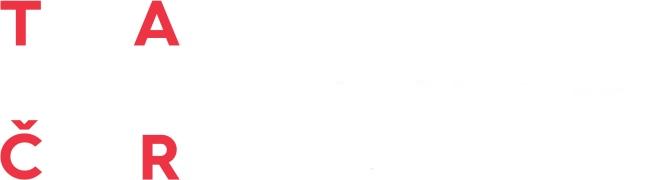 Číslo projektu: TH02030720Příloha č. 1 - Závazné parametry řešení projektu1) Název projektu v původním jazyce projektuNázev projektu v původním jazyce projektu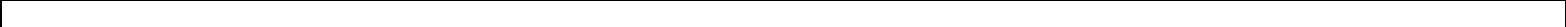 Membránové čištění odpadních vod v potravinářském průmyslu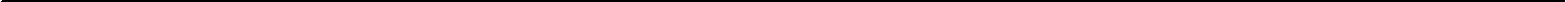 2) Datum zahájení a ukončení projektuDatum zahájení a ukončení projektu01/2017 - 06/20203) Předmět řešení návrhu projektuPředmět řešení návrhu projektuPředmětem projektu je řešení problému čištění specificky znečištěných vod, které jsou obtížně čistitelné standardními metodami. Výsledkem je prototyp modulárního čistírny vody. Zařízení se bude sestávat z modulu předčištění, modulu membránové filtrace využívající nově vyvíjenou nanovlákennou membránu a modulu finální úpravy vody.4) Cíl projektu (účel podpory)Představení projektuCílem projektu je vývoj a optimalizace systému pro čištění odpadní vody v potravinářském průmyslu. Voda upravená navrženým způsobem bude vhodná pro opakované technické použití. Rovněž budou i výrazně sníženy objemy kalů, které by vznikly standardním řešením. Vstupem procesu je voda znečištěná při zpracování masa, dalších živočišných produktů, zeleniny a ovoce. Výstupem procesu je voda zbavená veškerých nerozpuštěných látek s radikálně sníženými hodnotami BSK5. Předpokládaný výkon v rozsahu od 1 m3/den.Výsledný produkt povede k úspoře nákladů firem na pořízení a provoz nové technologie ČOV, nebo k úpravě systému stávajícího. V rámci projektu bude vytvořen prototyp zařízení pro úpravu odpadních vod. Prototyp se sestává z více modulů, jež mohou být zapojeny podle aktuálních požadavků.5) Klíčová osoba řešitelského týmuKlíčová osoba řešitelského týmuIng. Jakub Hrůza Ph.D.6) Harmonogram a výstupy/výsledky projektu Název období a rokČinnosti a výstupy/výsledky daného obdobíDílčí činnosti daného obdobíUpřesnění požadavků daných aplikací v potravinářském průmyslu: složení kontaminované vody, složení upravené vody, průtoky, tlaky, teploty, provozní požadavky atd; plán činností. Volba a vývoj materiálů vhodných pro přípravu nanovlákenných membrán i jednotlivých čisticích modulů. Optimalizace a vývoj specializovaných testovacích tratí. Příprava a testování jednotlivých filtračních membrán, jejich povrchová modifikace. Výstup/výsledek daného obdobíEvropská 1692/37, 160 00 Praha 6	Stránka 1 z 7telefon: +420 234 611 111 / fax: +420 234 611 112 / email: info@tacr.czwww.tacr.czZÁVAZNÉ PARAMETRY ŘEŠENÍ PROJEKTUČíslo projektu: TH02030720Výstup/výsledek daného obdobíPopis výstupu/výsledku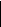 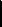 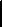 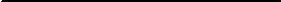 Funkční vzorek zařízení pro laboratorní souběžnou simulaci membránové filtrace pro 4-6 vzorků najednou. Cílem je rychlé ověření jednotlivých materiálů ve srovnatelném prostředí při zachování základních parametrů regenerovatelnosti filtrů.Název období a rokČinnosti a výstupy/výsledky daného obdobíDílčí činnosti daného obdobíVývoj a optimalizace poloprovozních testovacích zařízení pro specificky kontaminované vody. Optimalizace modulu předúpravy vody vzhledem k požadavkům membránového modulu (vztah mezi účinnosti oleofobních úprav a účinnosti záchytu tuků. Vývoj modulu membránové filtrace na základě poloprovozních testů a dalšího výzkumu a vývoje filtračních materiálů. Vývoj modulu dodatečné úpravy vody podle konkrétních požadavků na dodatečnou eliminaci vybraných látek. Výstup/výsledek daného obdobíNázev období a rokČinnosti a výstupy/výsledky daného obdobíDílčí činnosti daného obdobíVyhodnocení výsledků vývoje jednotlivých modulů a návrh konstrukce funkčního vzorku čisticího systému. Příprava filtračních membrán v množství potřebném pro vývoj prototypu (množství jednotek až desítek m2 membrán). Příprava a propojení jednotlivých modulů čisticího systému (případně pokračování jejich vývoje). Ověření pomocí poloprovozních testů a vyhodnocení variant konstrukce prototypu. Návrh konstrukce a zhotovení funkčního vzorku systému čištění. Evropská 1692/37, 160 00 Praha 6	Stránka 2 z 7telefon: +420 234 611 111 / fax: +420 234 611 112 / email: info@tacr.czwww.tacr.czZÁVAZNÉ PARAMETRY ŘEŠENÍ PROJEKTUČíslo projektu: TH02030720Výstup/výsledek daného obdobíPopis výstupu/výsledkuFunkční vzorek modulárního systému pro čištění procesních vod v potravinářském průmyslu včetně dokumentace.Název období a rokČinnosti a výstupy/výsledky daného obdobíDílčí činnosti daného obdobíRealizace dlouhodobých provozních testů funkčního vzorku v reálných podmínkách a návrh konstrukce prototypu s ohledem na optimalizaci jeho výroby. Realizace prototypu systému čištění procesních vod a jeho finální provozní testy. Vyhodnocení výsledků a vyhotovení dokumentace. Výstup/výsledek daného obdobíPopis výstupu/výsledkuPrototyp modulárního systému čištění procesních vod v oblasti potravinářského průmyslu včetně dokumentace provozních testů.7) Rozdělení práv k výsledkům projektuRozdělení práv k výsledkům projektuVlastníkem majetku pořízeného z projektu je příjemce nebo další účastník, který si uvedený majetek pořídil nebo jej vytvořil. Došlo-li k vytvoření/pořízení majetku společným působením příjemce a dalšího účastníka, je takový majetek v jejich podílovém spoluvlastnictví, a to podle míry, v jaké se na jeho vytvoření/pořízení podíleli. Pro využití a poskytování výsledků projektu platí, že• podrobnosti využití výsledků projektu budou stanoveny v implementačním plánu a ve smlouvě o využití výsledků.Evropská 1692/37, 160 00 Praha 6	Stránka 3 z 7telefon: +420 234 611 111 / fax: +420 234 611 112 / email: info@tacr.czwww.tacr.czZÁVAZNÉ PARAMETRY ŘEŠENÍ PROJEKTUČíslo projektu: TH02030720Rozdělení práv k výsledkům projektu• v případě výsledku plně financovaného z veřejných prostředků zpřístupní hlavní příjemce výsledky za stejných podmínek, stanovených ve smlouvě o využití výsledků, všem zájemcům o využití výsledku.• v případě výsledku financovaného z veř. prostředků ve výši přesahující 50% a nižší než 100% výše nákladů projektu je hlavní příjemce povinen za podmínek stanovených ve smlouvě o využití výsledků přednostně poskytnout výsledky těm subjektům, které se na podpoře z neveřejných zdrojů podílely.• v případě výsledku podílově financovaného z veř. prostředků ve výši dosahující 50% nebo méně nákladů projektu musí být součástí smlouvy o využití výsledků dohoda o způsobu a termínech využití výsledků s těmi subjekty, které se na podpoře z neveřejných zdrojů podílely.• příjemce poskytne výsledky pouze za úplatu min. ve výši odpovídající tržní, příp. nákladové, ceně poskytovaných práv k duševnímu vlastnictví. Při poskytování výsledků subjektu, který se podílel na podpoře z neveřejných zdrojů, bude výše úplaty za poskytnutí výsledků snížena o výši neveřejné podpory poskytnuté tímto subjektem.8) Identifikační údaje uchazečeHlavní příjemce - [P] Technická univerzita v Liberci - Ústav pro nanomateriály, pokročilé technologie a inovaceDalší účastník projektu - [D] BMTO GROUP a.s.Evropská 1692/37, 160 00 Praha 6	Stránka 4 z 7telefon: +420 234 611 111 / fax: +420 234 611 112 / email: info@tacr.czwww.tacr.czZÁVAZNÉ PARAMETRY ŘEŠENÍ PROJEKTUČíslo projektu: TH02030720Hlavní příjemce - [P] Technická univerzita v Liberci - Ústav pro nanomateriály, pokročilé technologie a inovace9) NákladyEvropská 1692/37, 160 00 Praha 6	Stránka 5 z 7telefon: +420 234 611 111 / fax: +420 234 611 112 / email: info@tacr.czwww.tacr.czZÁVAZNÉ PARAMETRY ŘEŠENÍ PROJEKTUČíslo projektu: TH02030720Další účastník projektu - [D] BMTO GROUP a.s.9) NákladyEvropská 1692/37, 160 00 Praha 6	Stránka 6 z 7telefon: +420 234 611 111 / fax: +420 234 611 112 / email: info@tacr.czwww.tacr.czZÁVAZNÉ PARAMETRY ŘEŠENÍ PROJEKTUČíslo projektu: TH0203072011) Finance za projektNáklady za projektEvropská 1692/37, 160 00 Praha 6	Stránka 7 z 7telefon: +420 234 611 111 / fax: +420 234 611 112 / email: info@tacr.czwww.tacr.czVŠEOBECNÉ PODMÍNKYČíslo projektu: TH02030720Příloha č. 2 – Všeobecné podmínkyČást A – Základní ustanoveníČlánek 1Obecná ustanoveníVšeobecné podmínky jsou závazné a vymahatelné vůči smluvním stranám Smlouvy o poskytnutí podpory na řešení programového projektu (dále jen „Smlouva“). Všeobecné podmínky jsou rovněž závazné a vymahatelné v případě Rozhodnutí o poskytnutí podpory, pokud ve prospěch příjemce bylo vydáno, přičemž v tomto případě se použijí přiměřeně. Pokud Všeobecné podmínky odkazují na procesy (zejména změnová řízení nebo hodnotící a kontrolní procesy), které jsou upraveny vnitřními předpisy poskytovatele, jsou tyto vnitřní předpisy pro smluvní strany závazné. Vnitřní předpisy jsou dostupné na internetové adrese http://www.tacr.cz v sekci „vnitřní předpisy“. Poskytovatel si vyhrazuje právo provádět změny vnitřních předpisů a smluvní strany postupují dle verze platné a účinné v době učinění příslušného úkonu. O každé změně takového předpisu poskytovatel informuje na svých webových stránkách neprodleně po nabytí její účinnosti. Těmito vnitřními předpisy jsou zejména SME-03 Směrnice stanovující pravidla pro oponentní řízení, SME-07 Směrnice pro změnová řízení projektů, SME-12 Směrnice pro předkládání a zpracování zpráv, a SME-22 Směrnice o finanční veřejnosprávní kontrole. Článek 2Vymezení pojmůPro účely Smlouvy se rozumí: „Dalším účastníkem” právnická osoba nebo fyzická osoba, organizační složka státu nebo organizační jednotka ministerstva, zabývající se výzkumem a vývojem, jejíž účast na projektu je vymezena v návrhu projektu a s níž hlavní příjemce uzavřel smlouvu o účasti na řešení projektu, přičemž se jedná o toho uchazeče či příjemce, který obvykle není ve vztahu k poskytovateli, „Dobou řešení” doba ode dne zahájení řešení projektu příjemcem do dne ukončení řešení projektu příjemcem, přičemž řešení projektu se považuje za ukončené rovněž v případě předčasného zastavení řešení projektu v souvislosti s ukončením platnosti smlouvy o poskytnutí podpory či rozhodnutí o poskytnutí podpory, „Důvěrnou informací” informace, kterou lze považovat ve smyslu příslušných ustanovení zákona č. 89/2012 Sb., občanský zákoník za obchodní tajemství či kterou jedna ze smluvních stran označí jako důvěrnou informaci, nebo jakákoliv informace, jejíž prozrazení jednou smluvní stranou může být pro druhou smluvní stranu nevýhodné, není-li všeobecně veřejně známa nebo nebyla smluvní stranou označena za nedůvěrnou, VŠEOBECNÉ PODMÍNKYČíslo projektu: TH02030720„Hlavním příjemcem” ten příjemce, který vstupuje s poskytovatelem do smluvního vztahu a odpovídá za plnění veškerých povinností během řešení projektu vůči poskytovateli na základě smlouvy o poskytnutí podpory nebo rozhodnutí o poskytnutí podpory, „Implementačním plánem” hlavním příjemcem předkládaný plán na využití výsledků projektu, jejich stručný popis, vymezení, stupeň důvěrnosti, uvedení nákladů apod., „IS VaVaI„ Informační systém výzkumu, experimentálního vývoje a inovací neboli informační systém veřejné správy zajišťující shromažďování, zpracování, poskytování a využívání údajů o výzkumu, vývoji a inovacích podporovaných z veřejných prostředků, jehož obsah, postup při předání, zařazení, zpracování a poskytování údajů je stanoven ZPVV, nařízením vlády č. 397/2009 Sb., o informačním systému výzkumu, experimentálního vývoje a inovací, zvláštními právními předpisy a provozním řádem IS VaVaI, „Hodnotícím procesem” poskytovatelem stanovený proces, zpravidla vnitřním předpisem, za účelem hodnocení plnění cílů projektu, zhodnocení dosažených výsledků a jejich právní ochrany, zejména oponentní řízení, předkládání zpráv, závěrečné hodnocení a monitoring udržitelnosti, „Nařízením” Nařízení Komise (ES) č. 651/2014 ze dne 17. června 2014, kterým se v souladu s články 107 a 108 Smlouvy1 prohlašují určité kategorie za slučitelné s vnitřním trhem, „Odborným garantem“ orgán státní správy, který je uživatelem výsledků veřejné zakázky ve výzkumu, vývoji a inovacích a který s poskytovatelem uzavřel dohodu o spolupráci v souvislosti s jejím provedením, „Podnikem” každý subjekt vykonávající hospodářskou činnost, bez ohledu na jeho právní formu ve smyslu přílohy č. 1 Nařízení, přičemž tato příloha a článek II odst. 2 a 24 Nařízení vymezují jednotlivé velikosti podniku na velký, střední, malý podnik a mikropodnik, „Podporou” účelové finanční prostředky na řešení projektu poskytnuté poskytovatelem formou dotace v návaznosti na výsledky veřejné soutěže nebo veřejné zakázky ve výzkumu, vývoji a inovacích a na základě smlouvy o poskytnutí podpory či rozhodnutí o poskytnutí podpory, „Poskytovatelem” Technologická agentura České republiky (TA ČR), „Pravidly poskytnutí podpory” souhrn práv a povinností stanovených smlouvou o poskytnutí podpory či rozhodnutím o poskytnutí podpory, vnitřními předpisy poskytovatele a dalšími dokumenty, na které se odkazuje, příslušným programem a zadávací dokumentací a obecně závaznými právními předpisy (národními i evropskými), zejména ZPVV, rozpočtovými pravidly a pravidly veřejné podpory, „Pravidly veřejné podpory” souhrn práv a povinností stanovených článkem 107 až 109 Smlouvy o fungování Evropské unie, a pro účely výzkumu, vývoje a inovací zejména Rámcem a Nařízením, „Programem” soubor věcných, časových a finančních podmínek pro aktivity potřebné k dosažení cílů ve výzkumu, vývoji a inovacích formulovaných poskytovatelem, které poskytovatel vyhlašuje ve veřejné soutěži nebo ve veřejné zakázce ve výzkumu, vývoji a inovacích, „Projektem” soubor věcných, časových a finančních podmínek pro činnosti potřebné k dosažení cílů ve výzkumu, vývoji a inovacích formulovaný uchazečem ve veřejné soutěži, nebo poskytovatelem v rámci zadání veřejné zakázky ve výzkumu, vývoji a inovacích, 1Smlouva o fungování Evropské unieVŠEOBECNÉ PODMÍNKYČíslo projektu: TH02030720„Předmětem duševního vlastnictví” majetek nehmotné povahy, kterým jsou díla chráněná podle práva autorského a práv souvisejících s právem autorským a předměty průmyslově právní ochrany, tj. technická řešení (patenty, užitné vzory, případně topografie polovodičových výrobků), předměty průmyslového výtvarnictví a designu (průmyslové vzory), označení výrobků a služeb (ochranné známky, označení původu, zeměpisná označení, obchodní firma) a dále především obchodní tajemství a know-how (psané i nepsané výrobní, obchodní a jiné zkušenosti), „Příjemcem” uchazeč, v jehož prospěch bylo o poskytnutí podpory poskytovatelem rozhodnuto, přičemž rozhodným dnem je den doručení tohoto rozhodnutí, a kterému pokud se stanoví práva a povinnosti, stanoví se tak společně hlavnímu příjemci a dalším účastníkům, „Rámcem” Sdělení Komise - Rámec pro státní podporu výzkumu, vývoje a inovací (2014/C 198/01), „Rozpočtovými pravidly” zákon č. 218/2000 Sb., o rozpočtových pravidlech a o změně některých souvisejících zákonů (rozpočtová pravidla), ve znění pozdějších předpisů, „Řešitelem” fyzická osoba odpovědná příjemci za odbornou úroveň projektu, „Smlouvou o účasti na řešení projektu” smlouva uzavřená mezi hlavním příjemcem a dalšími účastníky v souladu s § 2 odst. 2 písm. j) ZPVV, „Smlouvou o využití výsledků” smlouva uzavřená mezi příjemcem a uživatelem v souladu s § 11 ZPVV, „Uznanými náklady” takové způsobilé náklady na projekt ve výzkumu, vývoji a inovacích ve smyslu ustanovení § 2 odst. 2 l) ZPVV, které poskytovatel schválí pro řešení projektu a které budou vynaloženy během jeho řešení, jsou zdůvodněné, prokazatelné a přiřazené ke schváleným aktivitám, y)	„Veřejnosprávní kontrolou“ kontrola prováděná u příjemců veřejné finanční podpory nebo u uchazečů o veřejnou finanční podporu poskytovatelem jako kontrolním orgánem ve smyslu § 3 odst. 1 písm. a) zákona č. 320/2001 Sb., o finanční kontrole,z) „Veřejnou podporou” podpora ve smyslu článku 107 odst. 1 Smlouvy o fungování Evropské unie, aa) „Veřejnou soutěží” veřejná soutěž ve výzkumu, vývoji a inovacích podle Hlavy V ZPVV,bb)„Veřejnou zakázkouve výzkumu, vývoji a inovacích“ zakázka na služby v aplikovaném výzkumu, vývoji nebo inovacích podle § 2 odst. 2, písm. g) ZPVV,cc) „Výsledek projektu” výsledek ve smyslu § 2 odst. 2 písm. k) ZPVV,dd)„Využitím výsledků” přímé nebo nepřímé použití vnesených práv nebo výsledků projektu k výzkumným nebo komerčním účelům,„Výzkumnou organizací” organizace pro výzkum a šíření znalostí ve smyslu článku. II odst. 83 Nařízení a § 2 odst. 2 písm. d) ZPVV, „ZPVV” zákon č. 130/2002 Sb., o podpoře výzkumu, experimentálního vývoje a inovací z veřejných prostředků a o změně některých souvisejících zákonů (zákon o podpoře výzkumu, experimentálního vývoje a inovací), “ZVZ” zákon č. 137/2006 Sb., o veřejných zakázkách, VŠEOBECNÉ PODMÍNKYČíslo projektu: TH02030720hh)„Způsobilými náklady” takové náklady nebo výdaje ve výzkumu, vývoji a inovacích, které mohou být příjemcem vynaloženy na činnosti ve výzkumu, vývoji a inovacích, nebo v souvislosti s nimi ve smyslu § 2 odst. 2 písm. l) ZPVV.Část B – Práva a povinnosti smluvních stran, důsledky jejich porušení a ukončení platnosti SmlouvyČlánek 3Poskytnutí podporyPoskytovatel poskytuje hlavnímu příjemci podporu na základě Smlouvy a za podmínek v ní uvedených včetně podpory určené dalším účastníkům. Poskytovatel se zavazuje po provedení veřejné soutěže poskytnout podporu jednorázově na příslušný rok řešení ve výši uvedené v Závazných parametrech řešení projektu pro první rok řešení do 60 kalendářních dnů ode dne nabytí účinnosti Smlouvy a u víceletých projektů pro druhý a každý následující rok řešení do 60 kalendářních dnů od začátku příslušného kalendářního roku. Poskytovatel se zavazuje ve veřejné zakázce ve výzkumu, vývoji a inovacích začít poskytovat podporu v prvním roce řešení do 60 kalendářních dnů ode dne nabytí účinnosti Smlouvy a u víceletých projektů ve druhém a dalších letech řešení do 60 kalendářních dnů od začátku příslušného kalendářního roku, přičemž harmonogram plateb jednotlivých částí podpory je stanoven Závaznými parametry řešení projektu. Předpokladem pro poskytnutí podpory je, že nedojde v důsledku rozpočtového provizoria nebo krácení prostředků ze státního rozpočtu k regulaci čerpání státního rozpočtu a jsou splněny veškeré povinnosti příjemce. Dojde-li k regulaci čerpání státního rozpočtu, poskytovatel v závislosti na povaze a rozsahu takového opatření oznámí písemně hlavnímu příjemci, že příslušnou část podpory neposkytne ve stanovené lhůtě a je-li tak možné, uvede jinou lhůtu, kdy bude hlavnímu příjemci tato část podpory poskytnuta, navrhne hlavnímu příjemci změnu Závazných parametrů řešení projektu nebo Smlouvu vypoví. Poskytovatel si vyhrazuje právo neposkytnout podporu ve lhůtě podle odst. 2 nebo 3, pokud na základě ukončeného nebo probíhajícího hodnotícího procesu nebo veřejnosprávní kontroly má pochybnosti o splnění veškerých povinností hlavního příjemce, přičemž k ověření je zapotřebí využít jiný hodnotící proces nebo veřejnosprávní kontrolu. Lhůta podle odst. 2 nebo 3 se prodlouží o tu dobu, co byl prováděn ověřovací hodnotící proces nebo veřejnosprávní kontrola. VŠEOBECNÉ PODMÍNKYČíslo projektu: TH02030720Povinnosti hlavního příjemce se považují za splněné, pokud na základě ukončených nebo probíhajících hodnotících procesů nebo veřejnosprávní kontroly poskytovatel ve lhůtě podle odst. 2 nebo 3 písemně hlavnímu příjemci neoznámí zahájení jiného hodnotícího procesu nebo veřejnosprávní kontroly, písemně hlavního příjemce nevyzve k dodatečnému splnění všech jeho závazků, neodešle hlavnímu příjemci výpověď nebo odstoupení od Smlouvy, nebo nepodá podnět k zahájení řízení o porušení rozpočtové kázně k místně příslušnému finančnímu úřadu nebo nepodá v souvislosti s domnělým trestným činem spáchaným v souvislosti s řešením projektu trestní oznámení na věcně a místně příslušný orgán činný v trestním řízení. Poskytovatel poskytuje podporu veřejné vysoké škole a veřejné výzkumné instituci převodem z bankovního účtu poskytovatele na bankovní účet u České národní banky uvedený ve Smlouvě, ostatním fyzickým a právnickým osobám převodem z bankovního účtu poskytovatele na bankovní účet uvedený ve Smlouvě a organizačním složkám státu nebo organizačním jednotkám ministerstva přesunem prostředků státního rozpočtu pomocí rozpočtového opatření. Příslušná část podpory se považuje za poskytnutou dnem, kdy jsou finanční prostředky takto určené uvolněny z bankovního účtu poskytovatele, nebo schválením rozpočtového opatření Ministerstvem financí České republiky. Veškeré činnosti, na které je podpora poskytována musí směřovat k dosažení cílů projektu, neboli k naplnění účelu podpory, tj. příjemce svou činností vytvoří předpoklady k tomu, aby těchto cílů bylo dosaženo. Pokud nedojde k efektivnímu čerpání poskytnuté podpory v příslušném kalendářním roce, hlavní příjemce vrací nevyčerpanou část podpory zpět poskytovateli na běžný výdajový účet uvedený ve Smlouvě a v termínu stanoveném níže v povinnostech hlavního příjemce. Hlavní příjemce může zároveň podat žádost o převod těchto finančních prostředků do následujícího kalendářního roku a poskytovatel s touto žádostí naloží v souladu se směrnicí SME-07 Směrnice pro změnová řízení projektů. Článek 4Povinnosti hlavního příjemceHlavní příjemce je povinen čerpat a využívat podporu v souladu s pravidly poskytnutí podpory a Závaznými parametry řešení projektu, zejména využívat podporu na uznané náklady v souladu s částí E a postupovat v souladu s § 8 odst. 5 ZPVV podle ZVZ, svou činností při řešení projektu dosahovat výsledků ve lhůtách uvedených v Závazných parametrech řešení projektu, VŠEOBECNÉ PODMÍNKYČíslo projektu: TH02030720převést ze svého bankovního účtu na bankovní účty dalších účastníků příslušnou část podpory podle Závazných parametrů řešení projektu ve lhůtách stanovených ve smlouvě o účasti na řešení projektu, vrátit poskytovateli na jeho běžný výdajový účet část podpory, a to do 14 kalendářních dnů poté, co se dozví, že tuto část z jakéhokoliv důvodu nevyužije, nebo poté, co byl poskytovatelem k jejímu vrácení vyzván, přičemž nejpozději do 31. prosince příslušného roku musí být takto nevyčerpaná podpora za tento příslušný rok připsána na běžný výdajový účet poskytovatele s výjimkou max. 5% poskytnuté podpory za příslušný rok za projekt, kterou je možno vrátit až do 15. února roku následujícího na účet 6015-3125001/0710, pokud tak řádně odůvodní v průběžné nebo závěrečné zprávě pokud je příjemce veřejnou vysokou školou nebo veřejnou výzkumnou institucí, může takto nevyužitou podporu převést do fondu účelově určených prostředků, nejvýše však 5 % objemu podpory poskytnuté a pouze jemu příslušné v příslušném kalendářním roce, vést v účetnictví oddělenou účetní evidenci uznaných nákladů projektu financovaných z prostředků určených k řešení projektu pro každý jednotlivý projekt, zaplatit smluvní pokutu stanovenou podle článku 5 odst. 3, mít uzavřenou písemnou smlouvu o účasti na řešení projektu se všemi jejími povinnými náležitostmi podle článku 6, pokud se na řešení projektu podílí více příjemců, s výjimkou veřejné zakázky ve výzkumu, vývoji a inovacích předložit nejpozději před ukončením řešení projektu smlouvu o využití výsledků uzavřenou s uživatelem výsledků anebo řádné odůvodnění (čestné prohlášení o využití výsledků), zejména pokud příjemce bude jediným uživatelem výsledku projektu, poskytovat výsledky podle pravidel stanovených v článku 15, bez zbytečného odkladu po výzvě poskytovatele protokolárně předat poskytovateli výsledek veřejné zakázky ve výzkumu, vývoji a inovacích, v souladu s článkem 9 vyčíslit a odvést poskytovateli veškeré příjmy z projektů a nezamezovat jejich získávání. Hlavní příjemce je dále povinen zahájit řešení projektu v termínu stanoveném v Závazných parametrech řešení projektu, nejpozději však do 60 kalendářních dnů ode dne nabytí účinnosti Smlouvy, písemně informovat poskytovatele o veškerých změnách, týkajících se jeho osoby nebo dalšího účastníka, o změnách veškerých skutečností uvedených v Závazných parametrech řešení projektu, a dále o jakýchkoliv dalších změnách a skutečnostech, které by mohly mít vliv na řešení a cíle projektu nebo změnu údajů zveřejňovaných v IS VaVaI, a o tom, že jeho osoba či další účastník přestal splňovat podmínky kvalifikace, které nastaly v době ode dne nabytí účinnosti Smlouvy, a to v souladu se směrnicí SME-07 Změnová řízení projektů, přičemž informování je možné provést rovnou žádostí o změnu podle této směrnice, postupovat v souladu s dokumentem „Pravidla pro publicitu projektů podpořených z prostředků TA ČR“, VŠEOBECNÉ PODMÍNKYČíslo projektu: TH02030720předkládat úplné zprávy a další relevantní informace v souladu se Smlouvou a příslušnými hodnotícími procesy, které se týkají jak řešení projektu tak plnění implementačního plánu, uvádět informace, které nejsou zmatečné a zajistit, že veškeré informace uváděné ve zprávách či jiných zasílaných dokumentech nejsou v rozporu se skutečným stavem, zejména finanční vypořádání uváděná v průběžných a závěrečných zprávách odpovídají skutečné výši vrácené nevyčerpané části podpory, poskytovat veškerou součinnost v souvislosti s průběhem hodnotících a kontrolních procesů jinou než uvedenou v písm. d), poskytovat na žádost poskytovatele jakékoliv informace týkající se průběhu řešení projektu, jeho výsledků, a průběhu realizace implementačního plánu a poskytovat poskytovateli veškeré potřebné informace za účelem zveřejňování v IS VaVaI, a to vše ve lhůtách stanovených jednotlivými hodnotícími procesy, zákonných lhůtách, nebo lhůtách uvedených v žádostech poskytovatele o informaci, prokázat na výzvu poskytovatele, že splňuje povinnosti stanovené pravidly poskytnutí podpory, a to ve lhůtě uvedené v této výzvě a poskytovat veškerou součinnost podle směrnice SME-07 Změnová řízení projektů, zejména předkládat požadované informace a dokumenty ve stanovených lhůtách tak, aby mohl být proces podle této směrnice řádně dokončen, včetně uzavření dodatku ke smlouvě či rozhodnutí o poskytnutí podpory, pokud tak tato směrnice stanoví. Hlavní příjemce je zároveň povinen zajistit, aby další účastník rovněž dodržoval výše uvedené povinnosti, popř. aby prováděl veškerou potřebnou součinnost za účelem dodržení těchto povinností hlavním příjemcem. Pokud je hlavnímu příjemci stanovena povinnost písemného doručování poskytovateli v dané lhůtě, a v případě, že nevyužije elektronické podání (informační systém datových schránek nebo e-mailová zpráva se zaručeným elektronickým podpisem na adresu posta@tacr.cz), je povinen doručit příslušný dokument nejpozději do konce úředních hodin podatelny TA ČR v poslední den lhůty. Úřední hodiny podatelny TA ČR jsou uvedeny na webových stránkách poskytovatele. Příjemce je povinen přijmout opatření k odstranění nedostatků zjištěných při veřejnosprávní kontrole bez zbytečného odkladu, nejpozději však ve lhůtě stanovené kontrolním orgánem, a o příjemcem přijatých opatřeních informovat poskytovatele, přičemž si poskytovatel vyhrazuje právo prověřit u příjemce plnění uložených opatření k nápravě. Článek 5Důsledky porušení podmínek poskytnutí podporyV případě jakéhokoliv porušení povinností hlavním příjemcem je poskytovatel oprávněn pozastavit poskytování podpory a neposkytnout příslušnou část podpory ve stanovených lhůtách. Porušení povinností hlavním příjemcem stanovených v čl. 4 odst. 1 se považuje za porušení rozpočtové kázně a má za následek podání podnětu k zahájení řízení o porušení rozpočtové kázně s tím, že podle písm. a) se odvádí 100% takto neoprávněně použité podpory, podle písm. b) se odvádí 100% poskytnuté podpory určené k dosažení toho výsledku, kterého nebylo dosaženo, VŠEOBECNÉ PODMÍNKYČíslo projektu: TH02030720podle písm. c) se odvádí 5 % příslušné části podpory nepřevedené dalšímu účastníku, podle písm. d) se odvádí 100 % takto nevrácené příslušné části podpory a její části vrácené v dalším kalendářním roce nad rámec povolených procentuálních limitů, podle písm. e) se odvádí 100% veškeré dosud poskytnuté podpory, podle písm. f) se odvádí 100% částky odpovídající stanovené smluvní pokutě, podle písm. g) se odvádí 100% veškeré dosud poskytnuté podpory, podle písm. h) se odvádí 5 % veškeré dosud poskytnuté podpory, podle písm. i) se odvádí 100 % celkové podpory, podle písm. j) se odvádí 100 % celkové podpory, podle písm. k) se odvádí 5 % veškeré dosud poskytnuté podpory a Porušení povinností hlavním příjemcem stanovených v čl. 4 odst. 2 má za následek podle písm. a) smluvní pokutu ve výši 5.000,- Kč za každý byť započatý měsíc prodlení, maximálně však 50.000 Kč, podle písm. b) povinnost uhradit smluvní pokutu ve výši 5.000,- Kč za každé takové jednotlivé porušení podle písm. c) povinnost uhradit smluvní pokutu ve výši 5.000 Kč,- za každé takové jednotlivé porušení, podle písm. d) povinnost uhradit smluvní pokutu ve výši 1.000 Kč,- za každý byť započatý den prodlení, maximálně však 50.000 Kč, podle písm. e) povinnost uhradit smluvní pokutu ve výši 5.000 Kč,- za každé takové jednotlivé porušení, podle písm. f) povinnost uhradit smluvní pokutu ve výši 10.000 Kč,- za každé takové jednotlivé porušení, podle písm. g) povinnost uhradit smluvní pokutu ve výši 10.000 Kč,- za každé takové jednotlivé porušení a podle písm. h) povinnost uhradit smluvní pokutu ve výši 5.000 Kč,- za každé takové jednotlivé porušení. Porušení některé z povinností dalším účastníkem má za následek uplatnění příslušných ustanovení podle tohoto článku vůči hlavnímu příjemci. Odstoupení od Smlouvy nemá vliv na uplatnění ostatních příslušných ustanovení podle tohoto článku. Hlavní příjemce bere na vědomí, že pokud soustavně porušuje své povinnosti nebo porušení vyhodnotí poskytovatel jako závažné, je poskytovatel oprávněn vyloučit návrhy projektů podané hlavním příjemcem do veřejných soutěží nebo veřejných zakázek ve výzkumu, vývoji a inovacích po dobu až 3 let ode dne, kdy bylo hlavnímu příjemci toto porušení prokázáno, nebo kdy ho písemně uznal. Pokud takto poruší povinnost další účastník, vyloučení projektů se bude uplatňovat v budoucnu vůči tomuto subjektu a odst. 4 se nepoužije. Poskytovatel takto příslušný subjekt upozorní o uplatnění tohoto článku kdykoliv v budoucnu, avšak v dostatečném předstihu tak, aby nedocházelo k marnému podání návrhu projektu tímto subjektem jako hlavním uchazečem nebo dalším účastníkem. VŠEOBECNÉ PODMÍNKYČíslo projektu: TH02030720Tímto článkem není dotčen nárok poskytovatele na náhradu škody, která mu vznikne v důsledku porušení některé z povinností. Stanovené smluvní pokuty nezahrnují náhradu škody a aplikují se nad rámec dalších sankcí vyplývajících z právních předpisů nebo z této Smlouvy. Jednotlivé smluvní pokuty stanovené podle tohoto článku se sčítají, maximálně však do výše odpovídající maximální výši podpory stanovené ve Smlouvě. Pokud hlavní příjemce předpokládá, že nebude schopen splnit některou z výše uvedených povinností, je oprávněn nejpozději do lhůty jejího splnění podat žádost o změnu v souladu se směrnicí SME-07 Směrnice pro změnová řízení projektů u takové změny, která je touto směrnicí umožněna, anebo doručit poskytovateli písemné vyjádření o nemožnosti jejího splnění v důsledku vyšší moci nebo domnělého porušení povinností poskytovatelem. Poskytovatel si vyhrazuje právo trvat na dodržení této povinnosti ve stanovené lhůtě anebo stanovit dodatečnou lhůtu pro její splnění na základě vyhodnocení žádosti nebo vyjádření podle předchozí věty. Poskytovatel je oprávněn v kladném rozhodnutí podle této směrnice stanovit hlavnímu příjemci povinnost vrátit příslušnou část podpory (např. na základě žádosti o redukci výsledků). Žádost nebo vyjádření podle předchozího odstavce podané později staví lhůtu pro počítání smluvních pokut podle dnů, týdnů či měsíců, nebo stanovenou lhůtu k nápravě. Smluvní strany si budou počínat tak, aby v zájmu zachování řešení projektu předešli předčasnému ukončení Smlouvy výpovědí nebo odstoupením, pokud tak bude možné a s ohledem na povahu projektu a jeho řešení účelné, zejména vyvinou snahu o ukončení účasti dalšího účastníka na řešení projektu, který porušuje své povinnosti, nebo je pravděpodobně poruší, nebo přestal splňovat podmínky kvalifikace podle § 18 odst. 2 ZPVV. Poskytovatel si zároveň vyhrazuje právo k jednání s dalšími účastníky o pokračování v řešení projektu, pokud své povinnosti porušuje nebo pravděpodobně poruší hlavní příjemce, nebo přestal splňovat podmínky kvalifikace podle § 18 odst. 2 ZPVV. Tímto odstavcem nejsou dotčeny povinnosti hlavního příjemce nést následky porušení povinností podle tohoto článku. Pokud hlavní příjemce porušil některou z výše uvedených povinností, vyzve jej písemně poskytovatel k nápravě, pokud je tak s ohledem na pochybení možné, a stanoví mu k tomu přiměřenou lhůtu. Poskytovatel může rovněž písemně příjemci oznámit zahájení některého hodnotícího procesu nebo veřejnosprávní kontroly za účelem prokázání skutečného stavu věci, přičemž v případě domnělého porušení rozpočtové kázně zpravidla provede veřejnosprávní kontrolu. Ve druhém případě výzvu k nápravě nahrazuje příslušné opatření k nápravě. Článek 6Smlouva o účasti na řešení projektuSmlouva o účasti na řešení projektu slouží jako nástroj hlavního příjemce k zajištění dodržování výše uvedených povinností i dalšími účastníky. Smlouva o účasti na řešení projektu musí být písemná a jejím obsahem je zejména a)	rozdělení práv k výsledkům, které vychází ze Závazných parametrů řešení projektu (přístup k výsledkům projektu a kapacitám a rozdělení práv k výsledkům projektu) a zároveň respektuje zákaz nepřímé státní podpory dle Rámce, tj. při stanovení spoluvlastnického poměru se úměrně přihlíží k poměru nákladů jednotlivých příjemců tak, aby nedocházelo k zakázané nepřímé státní podpoře,VŠEOBECNÉ PODMÍNKYČíslo projektu: TH02030720úprava, řízení a kontrola vnesených a během řešení projektu pořízených či vytvořených práv, která jsou nezbytná pro řešení projektu, závazek k dodržování povinností podle článku 4 i dalšími účastníky popř. k provádění veškeré potřebné součinnosti za účelem dodržení těchto povinností hlavním příjemcem, závazek hlavního příjemce k převodu příslušné části podpory ze svého bankovního účtu na bankovní účty dalších účastníků včetně stanovení lhůty k tomuto převodu a závazek smluvních stran k mlčenlivosti ohledně veškerých informací vztahujících se k řešení projektu včetně jeho návrhu tak, aby nebyly ohroženy výsledky a cíle jeho řešení, přičemž v případě veřejné zakázky ve výzkumu, vývoji a inovacích jsou povinné náležitosti smlouvy o účasti na řešení projektu stanoveny příslušnou zadávací dokumentací.Smlouva o účasti na řešení projektu může být předmětem hodnocení v rámci některého hodnotícího procesu nebo kontroly v rámci veřejnosprávní kontroly, pokud tak poskytovatel stanoví. Poskytovatel stanoví v příslušném opatření k nápravě, aby hlavní příjemce zajistil změnu smlouvy o účasti na řešení projektu, pokud ta bude v rozporu s pravidly poskytnutí podpory anebo se schváleným návrhem projektu. Článek 7VýpověďPoskytovatel je oprávněn vypovědět Smlouvu v případě, že hlavní příjemce či další účastník přestal splňovat podmínky kvalifikace podle § 18 odst. 2 ZPVV, s výjimkou pravomocného odsouzení pro trestný čin dotýkající se splnění podmínek pro poskytnutí podpory, pokud další pokračování na řešení projektu pozbyde účelnosti, zejména z důvodu paralelního řešení stejného nebo obdobného projektu jiným příjemcem s lepšími výsledky, a to i v jiném programu nebo u jiného poskytovatele, anebo z důvodu zastarání očekávaných výsledků projektů v důsledku existence jiných lépe využitelných metod a postupů, a pokud hlavní příjemce o těchto skutečnostech nevěděl a vědět nemohl, je zřejmé, že postup při řešení projektu nevede k očekávaným výsledkům v důsledku skutečností hlavním příjemcem nezaviněných, dojde v důsledku rozpočtového provizoria nebo krácení prostředků ze státního rozpočtu k regulaci čerpání státního rozpočtu nebo se plnění povinností hlavního příjemce vyplývajících ze Smlouvy stane jinak nemožným a povinnost plnit zanikne, a tato nemožnost nebyla způsobena porušením jeho povinností, přičemž toto plnění povinností není nemožným, lze-li je uskutečnit za ztížených podmínek nebo až po sjednaném termínu plnění. Smluvní strany jsou si povinny vzájemně řádně vypořádat svá práva a povinnosti, zejména provést veškeré nezbytné činnosti spojené s předčasným ukončením řešení projektu (např., pokud je tak účelné, předložení závěrečné zprávy, provedení závěrečného hodnocení, provádění monitoringu udržitelnosti apod.). VŠEOBECNÉ PODMÍNKYČíslo projektu: TH020307203.  Výpověď nabývá účinnosti dnem doručení písemné a odůvodněné výpovědi hlavnímu příjemci.Článek 8OdstoupeníPoskytovatel od Smlouvy odstoupí v případě, že hlavní příjemce anebo další účastník se dopustil jednání (včetně nečinnosti v případech, kdy měl povinnost jednat), kterým sám porušil pravidla veřejné podpory, nebo v důsledku něhož dojde k porušení pravidel veřejné podpory na straně poskytovatele, hlavní příjemce uvedl neúplné, nesprávné nebo nepravdivé údaje nebo jiné skutečnosti ve veřejné soutěži nebo ve veřejné zakázce ve výzkumu, vývoji a inovacích, při uzavření smlouvy nebo na základě informačních povinností během řešení projektu a po jeho ukončení s úmyslem získat podporu nebo jinou výhodu, hlavní příjemce porušil některou z povinností podle článku 4, přičemž pokud hlavního příjemce vyzval k nápravě, odstoupí poskytovatel od Smlouvy až po marném uplynutí stanovené lhůty k nápravě, hlavní příjemce porušil opakovaně 3x některou z povinností, u kterých nejsou dány lhůty pro jejich plnění, ale jejich plnění je podmíněno jinými skutečnostmi, hlavní příjemce anebo další účastník byl pravomocně odsouzen pro trestný čin týkající se splnění podmínek pro poskytnutí podpory, další pokračování na řešení projektu pozbude účelnosti, zejména z důvodu paralelního řešení stejného nebo obdobného projektu jiným příjemcem s lepšími výsledky, a to i v jiném programu nebo u jiného poskytovatele, anebo z důvodu zastarání očekávaných výsledků projektů v důsledku existence jiných lépe využitelných metod a postupů, a pokud příjemce o těchto skutečnostech věděl nebo vědět měl (v pochybnostech se použije obdobné ustanovení o výpovědi), je zřejmé, že postup při řešení projektu nevede k očekávaným výsledkům v důsledku skutečností hlavním příjemcem zaviněných (v pochybnostech se použije obdobné ustanovení o výpovědi) nebo u příjemce byly po ukončení platnosti Smlouvy zjištěny na základě provedení některého z kontrolních procesů závažné finanční nesrovnalosti nebo podvod. Poskytovatel není oprávněn odstoupit od smlouvy v případě, kdy porušení povinností hlavním příjemcem bylo způsobeno výlučně nedodržením povinností poskytovatele. Odstoupení nabývá účinnosti dnem doručení písemného a odůvodněného oznámení o odstoupení hlavnímu příjemci. Odstoupením od Smlouvy nastávají jeho účinky uvedené v § 2004 a 2005 zákona č. 89/2012 Sb., občanský zákoník. Článek 9Příjmy z projektůPříjmy z projektů jsou jakékoliv příjmy příjemce v souvislosti s řešením projektu s výjimkou veřejné zakázky ve výzkumu, vývoji a inovacích, které by za jiných okolností neměl, a s kterými se v průběhu řešení VŠEOBECNÉ PODMÍNKYČíslo projektu: TH02030720projektu nebo po jeho ukončení primárně nepočítá. Mezi příjmy z projektů se tudíž nezahrnují příjmy z deklarovaných výsledků. Jedná se tak o výhodu, které by se měl příjemce zbavit tak, že příslušnou částku odpovídající takovému příjmu z projektu odvede poskytovateli.Mezi příjmy z projektů lze zahrnout zejména úroky z příslušné části finančních prostředků z poskytnuté podpory po tu dobu, co je uložena na účtu příjemce, jakékoliv komerční využití či jiné zpeněžení majetku pořízeného z podpory, který již nelze využít k samotnému řešení projektu a sankce dodavatelům, včetně těch neuplatněných, při pořizování zboží či služeb za účelem řešení projektu popř. jiná náhradní plnění (např. slevy za pozdní dodání). Příjemce je povinen si zároveň počínat jako řádný hospodář při generování příjmů, tj. nezamezovat jejich získávání, pokud by tak nečinil ani v případě, že by se jednalo o příjmy, které s projektem nesouvisí. Opačný postup bude posuzován jako porušení pravidel veřejné podpory. Příjemce však neporuší pravidla veřejné podpory ani nebude jednat v rozporu se zásadou řádného hospodáře v případě nezískání úroků, pokud bude mít uložené finanční prostředky z poskytnuté podpory na účtu zřízeném u České národní banky. Kalkulaci příjmů z projektů popř. uvedení důvodů jejich neexistence za příslušný rok uvede hlavní příjemce do průběžné či závěrečné zprávy a odvede je poskytovateli nejpozději do 15. února roku následujícího na účet 6015-3125001/0710. Kalkulace nemusí přesně odpovídat realitě, pokud by příjemce musel vynaložit takové úsilí, které by bylo nepřiměřeně časově a administrativně nákladné v poměru ke zjištěnému výsledku. Příjemce nicméně v takových případech podle předchozí věty zvolí alespoň takovou jednoduchou metodu výpočtu, která se realitě blíží s tím, že hlavním smyslem takové úpravy je povinnost příjemce zbavit se této výhody, jak je uvedena v odst. 1. Za období pro odvod těchto příjmů z projektů se považuje doba řešení projektu a doba 3 let po ukončení řešení. Pokud dojde k příjmům, které byly generovány z majetku pořízeného z podpory v té části, ve které mají být využity k řešení projektu, považují se tyto příjmy za nepovolené s důsledkem porušení rozpočtové kázně příjemce. Povinnost odvádět se nevztahuje na příjmy, které nedosáhnou za příslušný kalendářní rok 200,-Kč v jednom projektu u jednoho příjemce. Část C – Poskytování informací, mlčenlivost a předkládání zprávČlánek 10Poskytování informací a mlčenlivostPoskytovatel zajistí předávání relevantních informací do IS VaVaI v souladu s hlavou VII ZPVV a nařízením vlády č. 397/2009 Sb. o informačním systému výzkumu, experimentálního vývoje a inovací. Za tímto účelem si od příjemce dle potřeby takové informace vyžádá, pokud je již neobdržel na základě jiných skutečností. VŠEOBECNÉ PODMÍNKYČíslo projektu: TH02030720Všechny informace vztahující se k řešení projektu a k výsledkům projektu jsou považovány za důvěrné s výjimkou informací poskytovaných do IS VaVaI nebo informací, které je poskytovatel povinen poskytnout jiným orgánům státní správy, soudním orgánům nebo orgánům činným v trestním řízení. Poskytovatel si zároveň vyhrazuje právo poskytnout relevantní informace jiným poskytovatelům nebo jiným orgánům státní správy za účelem efektivního výkonu činností v souvislosti s poskytováním podpory ve výzkumu, vývoji a inovacích. Smluvní strany zajistí mlčenlivost o všech důvěrných informacích, a pokud byly na základě Smlouvy postoupeny třetí straně (i jiné organizační složce státu), zajistí, aby tyto třetí strany zachovávaly mlčenlivost o těchto informacích, které jim byly poskytnuty jako důvěrné, a používaly je jen k účelům, k nimž jim byly předány. Předchozí odstavec se nevztahuje na informování veřejnosti o tom, že projekt resp. jeho výstupy a výsledky byl nebo je spolufinancován z prostředků poskytovatele a příjemce zároveň postupuje v souladu s dokumentem „Pravidla pro publicitu projektů podpořených z prostředků TA ČR“. Poskytovatel má právo na bezplatné, nevýlučné a neodvolatelné právo předkládat, rozmnožovat a rozšiřovat vědecké, technické a jiné články z časopisů, konferencí a informace z ostatních dokumentů týkajících se projektu, uveřejněných příjemcem nebo s jeho souhlasem. Pokud je předmět řešení projektu předmětem zákonem stanovené nebo uznané povinnosti mlčenlivosti, smluvní strany poskytují informace o prováděném výzkumu, vývoji a inovacích a jejich výsledcích s vyloučením těch informací, o nichž to stanoví příslušný zákon. Smluvní strany jsou povinnosti zachovávat mlčenlivost zproštěny, pokud se obsah informací, které jim byly poskytnuty jako důvěrné, stane veřejně přístupným, a to na základě jiných činností prováděných mimo rámec Smlouvy nebo na základě opatření, která nesouvisí s řešením projektu, nebo pokud byl požadavek zachovávat mlčenlivost odvolán těmi, v jejichž prospěch byla tato povinnost stanovena. Článek 11Předkládání zprávHlavní příjemce předkládá v průběhu řešení projektu a po jeho skončení tyto zprávy: průběžnou zprávu o postupu řešení projektu za každý rok řešení do 15. ledna následujícího kalendářního roku anebo do 15. dne následujícího měsíce po ukončení jiného období či etapy řešení projektu, nestanoví-li poskytovatel jinak, mimořádnou zprávu na základě písemné žádosti poskytovatele, zejména v případě jeho podezření porušování výše uvedených povinností příjemcem, a to ve lhůtě, která nesmí být kratší 30 kalendářní dní, v rozsahu a způsobu předložení stanoveném poskytovatelem, závěrečnou zprávu o řešení projektu spolu s implementačním plánem do 30 dnů ode dne ukončení řešení projektu uvedeném v Závazných parametrech řešení projektu a zprávu o implementaci výsledků. Závěrečná zpráva nahrazuje průběžnou zprávu za poslední rok či poslední etapu řešení projektu. VŠEOBECNÉ PODMÍNKYČíslo projektu: TH02030720Pokud ve veřejné zakázce ve výzkumu, vývoji a inovacích vychází termín ukončení etapy ve lhůtě kratší než 3 měsíce po začátku řešení projektu anebo 3 měsíce před termínem ukončení řešení projektu, povinnost předložit tuto zprávu je splněna až předložením následující průběžné nebo závěrečné zprávy. U veřejné zakázky ve výzkumu, vývoji a inovacích s dobou řešení kratší 13 měsíců (včetně) hlavní příjemce předkládá pouze závěrečnou zprávu. Tímto odstavcem není dotčena povinnost předložit v termínu dle odstavce 1. finanční část zprávy. Zpráva se považuje za předloženou, pokud je doručena na adresu poskytovatele a obsahuje veškeré povinné náležitosti a jsou k ní přiloženy další povinné dokumenty, zejména je k průběžné (pokud býti má) nebo závěrečné zprávě přiložen implementační plán. Způsob, forma a další podmínky vypracování a předkládání zpráv a dalších podkladů příjemcem jsou stanoveny v příslušném hodnotícím procesu, zejména směrnice SME-12 Směrnice pro předkládání a zpracování zpráv. Část D – Vlastnictví majetku, práva k výsledkům a využití výsledkůČlánek 12Vlastnictví majetkuVlastníky majetku potřebného k řešení projektu jsou ve smyslu § 15 ZPVV hlavní příjemce a další účastníci, kteří si uvedený majetek pořídili nebo ho při řešení projektu vytvořili. Je-li příjemcem organizační složka státu nebo organizační jednotka ministerstva, je vlastníkem takového majetku Česká republika. Je-li příjemcem organizační složka územního samosprávného celku, je vlastníkem takového majetku územní samosprávný celek. Článek 13Implementační plán výsledků projektu a smlouva o využití výsledků1.	Návrh implementačního plánu výsledků projektu s výjimkou plnění veřejné zakázky ve výzkumu, vývoji a inovacích předkládá příjemce společně se závěrečnou zprávou jako její přílohu, popř. i společně s průběžnou zprávou jako její přílohu, pokud bylo výsledku dosaženo během řešení projektu. Návrh implementačního plánu výsledků projektu musí zahrnovat zejména všechny nároky na práva k výsledkům projektu a návrhy na využití výsledků projektu v časovém harmonogramu a shrnout veškeré skutečnosti z předchozích zpráv včetně těch, kterými se příjemce nehodlá dále komerčně ani výzkumně zabývat, a další povinné náležitosti uvedené ve formuláři pro implementační plán, který je součástí směrnice SME-12 Směrnice pro předkládání a zpracování zpráv. Návrh implementačního plánu výsledků projektu musí být vypracován v souladu s podmínkami Smlouvy a se Závaznými parametry řešení projektu.Poskytovatel si vyhrazuje právo sledovat plnění implementačního plánu výsledků po celou dobu jeho platnosti, min. však po dobu 3 let od dosažení výsledku, nejpozději však do 3 let po ukončení řešení projektu, a to zejména na základě příjemcem předkládaných zpráv o implementaci v souladu s příslušným hodnotícím procesem. Smlouva o využití výsledků obsahuje zejména VŠEOBECNÉ PODMÍNKYČíslo projektu: TH02030720název a identifikační údaje projektu, vymezení výsledků a jejich srovnání s cíli projektu, úprava vlastnických a užívacích práv k výsledkům podle § 16 ZPVV, způsob využití výsledků a doba, ve které budou výsledky využity, nejdéle však do 5 let od ukončení řešení projektu, rozsah stupně důvěrnosti údajů a způsob nakládání s nimi podle zvláštních právních předpisů, sankce za porušení smlouvy a datum nabytí a ukončení účinnosti smlouvy. Smlouva o využití výsledků musí být uzavřena v souladu s podmínkami Smlouvy. Poskytovatel si vyhrazuje právo kontroly obsahu smlouvy o využití výsledků a kontrolu její úplnosti. Článek 14Práva k výsledkům projektu a jejich ochranaVšechna práva k výsledkům projektu, který není veřejnou zakázkou ve výzkumu, vývoji a inovacích, patří hlavnímu příjemci a dalším účastníkům. Každému z těchto subjektů patří příslušná část výsledku podle smlouvy o účasti na řešení projektu za předpokladu, že toto rozdělení respektuje zákaz nepřímé státní podpory dle Rámce (srov. např. kapitola 2.2 Rámce). Jde-li o výsledek veřejné zakázky ve výzkumu, vývoji a inovacích, který nelze chránit podle zákonů upravujících ochranu výsledků autorské, vynálezecké nebo obdobné tvůrčí činnosti, je vlastníkem výsledků poskytovatel a jejich zveřejnění a využití výsledků je možné pouze s předchozím písemným souhlasem poskytovatele. Jde-li o výsledek veřejné zakázky ve výzkumu, vývoji a inovacích, který lze chránit podle zákonů upravujících ochranu výsledků autorské, vynálezecké nebo obdobné tvůrčí činnosti, potom hlavní příjemce, pokud poskytovatel nestanoví jinak, musí uplatnit právo k výsledkům, zajistit jejich právní ochranu a po jejím udělení vlastnické právo převést na poskytovatele. Hlavní příjemce má nárok na úhradu prokazatelných nákladů s tím spojených, pokud nebyly součástí uznaných nákladů projektu. Ke zveřejnění výsledků před podáním přihlášky k průmyslové právní ochraně je nutný písemný souhlas poskytovatele. Hlavní příjemce ručí za právní nezávadnost projektu, tj. ručí za to, že výsledky projektu nezasahují do práv k předmětům duševního vlastnictví nebo jiných práv třetích osob, a to pro jakékoliv využití výsledků projektu v České republice i v zahraničí. Záruky působí i ve vztahu k dalším účastníkům. Hlavní příjemce může zveřejnit informace o výsledcích projektu, ke kterým má majetková práva, pokud jejich zveřejněním není dotčena jejich ochrana, postupuje podle Pravidel pro publicitu projektů podpořených z prostředků TA ČR a pokud o svém záměru zveřejnění v dostatečném předstihu informoval další účastníky. Článek 15Využití a poskytování výsledkůPodrobnosti využití výsledků projektu budou stanoveny ve schváleném implementačním plánu výsledků projektu a ve smlouvě o využití výsledků. VŠEOBECNÉ PODMÍNKYČíslo projektu: TH02030720V případě výsledku plně financovaného z veřejných prostředků, který není výsledkem veřejné zakázky ve výzkumu, vývoji a inovacích, je hlavní příjemce povinen zpřístupnit výsledky za stejných podmínek, stanovených ve smlouvě o využití výsledků, všem zájemcům o využití výsledků. V případě výsledku, který není výsledek veřejné zakázky ve výzkumu, vývoji a inovacích, financovaného z veřejných prostředků, ve výši přesahující 50 % a nižší než 100 % výše nákladů projektu je hlavní příjemce povinen za podmínek stanovených ve smlouvě o využití výsledků přednostně poskytnout výsledky těm subjektům, které se na podpoře z neveřejných zdrojů podílely. V případě výsledku, který není výsledek veřejné zakázky ve výzkumu, vývoji a inovacích, podílově financovaného z veřejných prostředků ve výši dosahující 50 % nebo méně nákladů projektu musí být součástí smlouvy o využití výsledků dohoda o způsobu a termínech využití výsledků s těmi subjekty, které se na podpoře z neveřejných zdrojů podílely. V případě nevyužití výsledku podle odstavce 3 nebo 4 způsobem a v době stanovené ve smlouvě o využití výsledků, je hlavní příjemce povinen poskytnout dosažené výsledky k využití výsledků za nediskriminujících podmínek všem zájemcům. Příjemce je oprávněn poskytnout výsledky, které nejsou výsledkem veřejné zakázky ve výzkumu, vývoji a inovacích, pouze za úplatu minimálně ve výši odpovídající jeho tržní ceně. Pokud tato nelze objektivně zjistit, postupuje příjemce jako řádný hospodář tak, aby získal co nejvyšší možnou protihodnotu, kterou je možné zpravidla stanovit součtem nákladů na dosažení výsledku a přiměřeným ziskem. Při poskytování výsledků subjektu, který se podílel na podpoře z neveřejných zdrojů, bude výše úplaty za poskytnutí výsledků snížena o výši neveřejné podpory poskytnuté tímto subjektem. Část E – Náklady a kontrolyČlánek 16Uznané náklady projektuVšechny finanční prostředky poskytnuté poskytovatelem jako podpora na řešení projektu výzkumu a vývoje mají charakter účelově určených finančních prostředků. Uznané náklady musí být vynaloženy v souladu s cíli programu a musí bezprostředně souviset s řešením projektu, způsobilými náklady, prokazatelně zaplaceny příjemcem v maximálně době splatnosti do 30 dnů (tato podmínka se nevztahuje na vyúčtování odpisů), bez ohledu na dobu splatnosti stanovenou mezi příjemcem a dodavatelem, doloženy průkaznými doklady, přiměřené (musí odpovídat cenám v místě a čase obvyklým) a vynaloženy v souladu s principy hospodárnosti (minimalizace výdajů při respektování cílů projektu), účelnosti (přímá vazba na projekt a nezbytnost pro řešení projektu) a efektivnosti (maximalizace poměru mezi výstupy a vstupy projektu), VŠEOBECNÉ PODMÍNKYČíslo projektu: TH02030720přičemž splnění těchto podmínek se prokazuje v rámci hodnotících a kontrolních procesů popř. na žádost poskytovatele.Za uznaný náklad se nepovažuje poskytnuté plnění mezi hlavním příjemcem a dalšími účastníky navzájem. Za uznaný náklad se nepovažují rovněž náklady se zdanitelným plněním mezi dnem, ve kterém nastanou účinky fúze, rozdělení nebo převodu jmění na společníka, a mezi dnem, ve kterém dojde v souladu se SME-07 Změnová řízení projektů ke schválení takové přeměny, ledaže příjemce požádal včas o souhlas přechodem práv a povinností při takové přeměně podle § 14a zákona č. 218/2000 Sb., o rozpočtových pravidlech a o změně některých souvisejících zákonů (rozpočtová pravidla) a pozdní schválení bylo zapříčiněno výhradně z důvodů na straně poskytovatele. Pokud dojde k nabytí účinnosti Smlouvy ke dni pozdějšímu, než je den uvedený jako začátek řešení projektu v Závazných parametrech řešení projektu, bude na náklady spotřebované na řešení projektu mezi těmito dny pohlíženo, jako by se jednalo o náklady spotřebované po nabytí účinnosti Smlouvy. Na každý náklad se pohlíží tak, jakoby byl financován z poskytnuté podpory a neveřejného zdroje v poměru podle míry poskytnuté podpory daného účastníka v daném roce. V případě, že ze Závazných parametrů řešení projektu vyplývá závazek dosažení dvou a více výsledků rámci řešení projektu, pro účely Smlouvy se považuje výše poskytnuté podpory potřebná k dosažení každého jednotlivého výsledku podpora vypočtená podle vzorce, kde hodnota výsledku je rovna hodnotě bodů2 tohoto výsledku vynásobeného podílem celkové podpory ku celkovým bodům všech deklarovaných výsledků. O všech vynaložených nákladech projektu je příjemce povinen vést oddělenou účetní evidenci v souladu se zákonem č. 563/1991 Sb., o účetnictví, v platném znění. V případě, že příjemce je plátcem daně z přidané hodnoty a tuto daň si uplatňuje u finančního úřadu, nelze ji považovat za uznaný náklad. Veškeré náklady musí prokazatelně souviset s předmětem projektu, dále musí být přiřazeny ke konkrétní činnosti v rámci projektu a také ke konkrétním kategoriím výzkumu a vývoje, tj. na aplikovaný výzkum nebo na experimentální vývoj, a na vyžádání poskytovatele doloženy. Sníží-li se výše uznaných nákladů, sníží se úměrně i maximální výše podpory při zachování stanovené míry podpory. V případě, že příjemce pořizuje pro účely řešení projektu hmotný či nehmotný majetek nebo služby zároveň nelze aplikovat výjimku podle § 8 odst. 5 ZPVV (specifikace v návrhu projektu), je povinen postupovat podle příslušných ustanovení ZVZ platných pro dotovaného zadavatele, pokud sám není sektorovým nebo veřejným zadavatelem, s výjimkou ustanovení § 2 odst. 3 ZVZ, tzn. vždy bez ohledu na míru či výši poskytnuté podpory. 2P (evropský patent EPO, patent USA USPTO a Japonska) – 500 b, P (český nebo národní patent s výjimkou patentu USA a Japonska) – 200 b., Patent (ostatní patenty) – 40 b., N - 40 b, Z – 100 b., F – 40 b., G – 40 b., H – 40 b., R – 40 b., V – 50 b.VŠEOBECNÉ PODMÍNKYČíslo projektu: TH02030720Článek 17Jednotlivé kategorie způsobilých nákladůVeškeré jednotlivé typové náklady neuvedené v tomto článku se považují za nezpůsobilé a nemohou být tudíž ani uznané. Způsobilé náklady se vykazují v těchto položkách: osobní náklady, investice, náklady na subdodávky, ostatní přímé náklady a ostatní nepřímé náklady. Osobní náklady zahrnují náklady na mzdy nebo platy a povinné odvody na pojistné na všeobecné zdravotní pojištění, pojistné na sociální zabezpečení a příspěvek na státní politiku zaměstnanosti a další zákonné povinnosti zaměstnavatele nebo povinnosti zaměstnavatele vyplývající z platných vnitřních předpisů (např. fond kulturních a sociálních potřeb, sociální fond, zákonné pojištění odpovědnosti zaměstnavatele, apod.). Odměny mohou být vypláceny jen pracovníkům, kteří jsou zaměstnanci podle zákona 262/2006 Sb., zákoník práce a podílí se na řešení předmětného projektu, a nepřevyšují maximální roční součet dvou měsíčních platů. Mzdy nebo platy, odměny z dohod o pracovní činnosti či dohod o provedení práce musí odpovídat schválenému mzdovému, platovému nebo jinému předpisu příjemce. V případě náhrad jsou způsobilými náklady náhrady za dovolenou a nemoc (a to u pracovníka s pevně stanoveným pracovním úvazkem v projektu). Osobě samostatně výdělečně činné jako samostatnému příjemci náleží odměna za činnost při řešení návrhu projektu, pokud odpovídá hodinové sazbě zaměstnanců s obdobnou kvalifikací či zkušeností (je v místě a čase obvyklá). Investice zahrnují výdaje na pořízení dlouhodobého hmotného a nehmotného majetku. Za způsobilé výdaje na pořízení dlouhodobého hmotného a nehmotného majetku potřebného pro řešení projektu je považována pouze ta část pořizovací ceny investice, která je rovna výši odpisů odpovídající délce trvání projektu, v rozsahu jeho využívání a době využívání pro potřeby řešení projektu vypočtené pomocí zavedených účetních postupů. Při odepisování lze použít účetní nebo daňové odpisy. V případě, že budou využity účetní odpisy, délka odepisování nesmí být kratší než doba stanovená u daňových odpisů (dle zákona č. 563/1991 Sb., o účetnictví). Náklady na subdodávky představují náklady vzniklé v přímé souvislosti s řešením projektu, tj. přenesení části výzkumné činnosti projektu na dodavatele. Dodavatelem subdodávek nesmí být člen řešitelského týmu ani jiný zaměstnanec příjemce nebo osoba spojená (ve smyslu § 23 odst. 7 zákona č. 586/1992 Sb., o daních z příjmů) s příjemcem. Náklady na subdodávky jsou omezeny 20 % z celkových uznaných nákladů všech účastníků projektu za celou dobu řešení; to neplatí ve veřejné zakázce ve výzkumu, vývoji a inovacích, kde tyto náklady může poskytovatel v souladu se ZVZ omezit věcně v zadávacích podmínkách. Ostatní přímé náklady zahrnují VŠEOBECNÉ PODMÍNKYČíslo projektu: TH02030720náklady na ochranu práv duševního vlastnictví, která jsou výsledkem projektu (zejména související poplatky, překlady, rešerše, náklady na patentového zástupce) a náklady na ochranu již vznesených práv k duševnímu vlastnictví potřebného k řešení projektu, další provozní náklady vzniklé v přímé souvislosti s řešením projektu, kterými jsou materiál, zásoby, služby a drobný hmotný a nehmotný majetek, náklady na provoz, opravy a údržbu dlouhodobého hmotného a nehmotného majetku využívaného při řešení projektu, a to ve výši odpovídající délce období a podílu předpokládaného užití, část odpisů dlouhodobého hmotného a nehmotného majetku ve výši odpovídající délce období a podílu předpokládaného užití tohoto majetku pro řešení projektu, který nebyl pořízen z veřejných prostředků a není zahrnut do kategorie investice tohoto projektu, cestovní náklady vzniklé v přímé souvislosti s řešením projektu (náklady na pracovní pobyty, konferenční poplatky), a s tím spojené cestovní náhrady podle zákona č. 262/2006 Sb., zákoník práce, přičemž musí být prokazatelný přínos cesty pro řešení projektu, tj. zejména je naplněna podmínka aktivní účasti na pracovní cestě, anebo pracovní cesta je již deklarována ve schváleném návrhu projektu, a stipendia uvedená v § 91 odst. 2 písm. c) zákona č. 111/1998 Sb., o vysokých školách a o změně a doplnění dalších zákonů (zákon o vysokých školách), resp. jeho poměrnou část, pokud student provádí činnost podle tohoto ustanovení i mimo příslušný projekt. Za podmínek existence vnitřního předpisu, prokázání prvotními účetními doklady, bez započtení zisku a dodržení všech principů uvedených v této části, lze uznat rovněž plnění mezi organizačními složkami příjemce (tzv. vnitrofaktury).7. Nepřímé náklady jsou náklady vzniklé v přímé souvislosti s řešením projektu, resp. pouze jejich část určená podle některé z následujících metod, např. administrativní náklady, nájemné, náklady na pomocný personál a infrastrukturu, energii a služby, pokud již nejsou uvedené v jiných kategoriích. Nepřímé náklady se musí vztahovat k projektu a musí být vykazovány v souladus metodou vykazování skutečných nepřímých nákladů, tzv. metodou „full cost“, kdy organizace má již existující systém a vnitřní předpis, na jejichž základě přiřazuje jednotlivé nepřímé náklady danému projektu, takto vykázané nepřímé náklady musí být podloženy patřičnými účetními doklady a výše nepřímých nákladů není limitována, nebo metodou vykazování nepřímých nákladů na základě pevné sazby, tzv. metodou „flat rate“, do výše 20 % ze součtu skutečně vykázaných osobních nákladů a ostatních přímých nákladů příjemce v příslušném roce, kdy takto vykázané nepřímé náklady se nemusí dokládat patřičnými účetními doklady. Článek 18Přesun a změna uznaných nákladů projektu a podporyUznané náklady a s tím související výše podpory poskytnuté na řešení projektu na celou dobu řešení projektu mohou být změněny v průběhu řešení maximálně o 50 % výše uznaných nákladů nebo výše podpory z veřejných prostředků uvedených ve Smlouvě, jak o nich poskytovatel rozhodl při vyhodnocení veřejné soutěže ve výzkumu, vývoji a inovacích. VŠEOBECNÉ PODMÍNKYČíslo projektu: TH02030720SME-07 Změnová řízení projektů stanoví postup smluvních stran v případě žádosti hlavního příjemce o změnu ohledně přesunu nebo změny uznaných nákladů projektu a výše podpory. Článek 19Kontroly a hodnoceníPoskytovatel je oprávněn provádět kdykoliv veřejnosprávní kontrolu v souladu se zákonem č. 320/2001 Sb., o finanční kontrole, postupem podle zákona č. 255/2012 Sb., o kontrole (kontrolní řád), a v minimálním rozsahu stanoveném § 13 ZPVV. Poskytovatel postupuje podle těchto předpisů a podle směrnice SME-22 Veřejnosprávní finanční kontrola. Poskytovatel je dále oprávněn provádět hodnotící procesy během řešení projektu i po jeho ukončení. Smluvní strany za tímto účelem postupují podle příslušných vnitřních předpisů poskytovatele. Hlavní příjemce je povinen umožnit poskytovateli či jím pověřeným osobám provádět komplexní kontrolu podle tohoto článku a zpřístupnit svou účetní evidenci související přímo či nepřímo s projektem podle ustanovení § 8 odst. 1 ZPVV, a to kdykoli v průběhu řešení projektu nebo do deseti let od ukončení účinnosti této smlouvy a poskytnout mu při ní potřebnou součinnost. Tímto ujednáním nejsou dotčena ani omezena práva kontrolních a finančních orgánů státní správy České republiky. Pokud si tak poskytovatel vyžádá, předloží hlavní příjemce při kontrole či hodnocení výše uvedené doklady i za dalšího účastníka, které si od něj v dostatečném předstihu obstará. Příjemce bere na vědomí, že v průběhu realizace veřejné zakázky ve výzkumu, vývoji a inovacích může docházet k hodnocení odborným garantem. Hodnocení odborným garantem není považováno za kontrolní ani hodnotící proces, nepodléhá jejich příslušným pravidlům a ani je nijak nenahrazuje. Příjemce se s odborným garantem může dohodnout na místě provedení hodnocení, přičemž platí to, že nemá povinnost hodnocení odborným garantem umožnit. Příjemce zároveň bere na vědomí, že poskytovatel bude po odborném garantovi vyžadovat veškeré dokumenty s jeho hodnocením spojené, včetně ročního plánu, který do 14 dnů po jeho obdržení zašle příjemci na vědomí. ČÁST F – ZÁVĚREČNÁ USTANOVENÍČlánek 20Spory smluvních stranSpory smluvních stran, vznikající z této Smlouvy a v souvislosti s ní, budou rozhodovány příslušným orgánem, resp. soudem. Článek 21Změny smlouvySmlouva, včetně jejích příloh, může být doplňována, upravována a měněna pouze písemnými, po sobě číslovanými dodatky ke Smlouvě, podepsanými smluvními stranami, s výjimkou těch případů, které jsou uvedeny ve směrnici SME-07 Změnová řízení projektů (v příloze č. 2 této směrnice s názvem Typy změn u realizovaných projektů - způsob jejich posouzení hodnotícími orgány TA ČR) jako případy změn nevyžadující vyhotovení dodatku ke Smlouvě, kde změna nabývá platnosti a účinnosti zasláním schválení změny hlavnímu příjemci. Ústní dohody nejsou pro smluvní strany závazné. VŠEOBECNÉ PODMÍNKYČíslo projektu: TH02030720Pokud dochází k jakýmkoliv změnám v návrhu projektu, které nejsou zároveň Závaznými parametry řešení projektu, příjemce o nich informuje poskytovatele až v následující průběžné či závěrečné zprávě a nepodává o nich oznámení či žádost o změnu ve smyslu článku 4 odst. 2 písm. d). Součástí informace o takové změně je i doba, kdy nastala, a odůvodnění. Předchozí odstavec dopadá i na případy, kdy dojde ke vzniku výsledků, které nejsou uvedeny jako deklarované v Závazných parametrech řešení projektu, nicméně vznikají během řešení projektu za účelem dosažení těchto deklarovaných výsledků. Článek 22Ukončení platnosti SmlouvyPlatnost Smlouvy je ukončena po 3 letech ode dne ukončení řešení projektu, pokud se smluvní strany nedohodnou na jejím prodloužení. Platnost Smlouvy je ukončena rovněž výpovědí nebo odstoupením. Doba platnosti Smlouvy zahrnuje dobu řešení projektu a následující období potřebné pro vyhodnocení výsledků řešení projektu, včetně vypořádání poskytnuté podpory podle rozpočtových pravidel, které není delší než 180 dnů ode dne ukončení řešení projektu. Doba platnosti smlouvy však nezahrnuje dobu řešení projektu, která předchází podpisu obou smluvních stran. Článek 16 odst. 4 není zněním tohoto odstavce dotčen. SMLOUVAČíslo smlouvy: 2016TH02030720Smlouva o poskytnutí podporySmluvní strany:Česká republika – Technologická agentura České republiky se sídlem Evropská 1692/37, 160 00 Praha 6IČ: 72050365zastoupená xxxbankovní spojení: xxx běžný výdajový účet: xxx(dále jen „poskytovatel“) na straně jedné aTechnická univerzita v Liberci - Ústav pro nanomateriály, pokročilé technologie a inovaceVVS - Veřejná nebo státní vysoká škola (zákon č. 111/1998 Sb., o vysokých školách a o změně a doplnění dalších zákonůse sídlem Studentská 1402/2, 46001 LiberecIČ: 46747885, DIČ: CZ46747885 zastoupená: xxxbankovní spojení: xxxčíslo účtu: xxx(dále jen „hlavní příjemce“) na straně druhé uzavřely níže uvedeného dne, měsíce a roku tutoSmlouvu o poskytnutí podpory(dále jen „Smlouva“)PreambuleHlavním příjemcem podaný návrh projektu č. TH02030720 s názvem Membránové čištění odpadních vod v potravinářském průmyslu byl poskytovatelem přijat do 2. veřejné soutěže vyhlášené poskytovatelem v Programu na podporu aplikovaného výzkumu a experimentálního vývoje EPSILON a hodnocen v souladu s § 21 ZPVV. Poskytovatel vydal rozhodnutí o výsledku veřejné soutěže v souladu s tímto ustanovením tak, že návrh projektu bude podpořen (dále jen “schválený návrh projektu”). V souladu s § 9 ZPVV se na základě rozhodnutí o výsledcích veřejné soutěže uzavírá tato Smlouva. Veškeré pojmy použité ve Smlouvě jsou definovány ve Všeobecných podmínkách.Článek 1Předmět smlouvyPředmětem Smlouvy je závazek poskytovatele poskytnout hlavnímu příjemci finanční podporu formou dotace za účelem jejího využití na dosažení deklarovaných výsledků a cílů projektu a současně závazek SMLOUVAČíslo smlouvy: 2016TH02030720hlavního příjemce použít tuto podporu a řešit projekt v souladu s pravidly poskytnutí podpory a přílohou Závazné parametry řešení projektu.Účelem podpory je dosažení stanovených cílů projektu, tj. cílů uvedených v příloze Závazné parametry řešení projektu. Článek 2Výše poskytnuté podpory a uznaných nákladůMaximální výše podpory činí 7 233 426 Kč (slovy: sedmmilionůdvěstětřicettřitisícčtyřistadvacetšest korun českých), což je 79.80 % z maximální výše uznaných nákladů. Maximální výše uznaných nákladů projektu je stanovena ve výši 9 064 112 Kč (slovy: devětmilionůšedesát čtyřitisícstodvanáct korun českých). Článek 3Související dokumentyNedílnou součástí Smlouvy je příloha Závazné parametry řešení projektu, které jsou schváleným návrhem projektu ve smyslu § 9 odst. 2 zákona č. 130/2002 Sb., o podpoře výzkumu, experimentálního vývoje a inovací z veřejných prostředků, a obsahují označení hlavního příjemce a dalších účastníků, název a předmět řešení projektu, jméno, příjmení a případné akademické tituly a vědecké hodnosti řešitele, časový plán řešení projektu včetně termínu zahájení a ukončení řešení projektu, cíle projektu, deklarované výsledky projektu, přístup k výsledkům projektu a kapacitám a rozdělení práv k výsledkům projektu. Závazné parametry řešení projektu rovněž obsahují tabulku uznaných nákladů projektu, která obsahuje jejich rozdělení na jednotlivé roky řešení projektu, míru podpory z uznaných nákladů a s tím související celková výše poskytované účelové podpory, včetně jejího rozdělení mezi hlavního příjemce a další účastníky projektu. Další podmínky poskytnutí podpory a řešení projektu jsou uvedeny ve Všeobecných podmínkách (verze 3), které jsou dostupné na webových stránkách poskytovatele. Obsahuje-li Smlouva úpravu odlišnou od Všeobecných podmínek či Závazných parametrů řešení projektu, použijí se přednostně ustanovení Smlouvy, dále ustanovení Všeobecných podmínek a dále Závazných parametrů řešení projektu. Článek 4Specifické podmínkyÚčelem tohoto článku je stanovit další podmínky, které jsou specifické pro výše uvedenou veřejnou soutěž, a to nad rámec Všeobecných podmínek. Pro účely výše uvedené veřejné soutěže, na základě jejíchž výsledků se Smlouva uzavírá, se článek 17 odst. písm. b) Všeobecných podmínek neuplatňuje, tedy z poskytnuté podpory není možné hradit investice. Pro účely výše uvedené veřejné soutěže, na základě jejíchž výsledků se Smlouva uzavírá, se článek 17 odst. písm. f) Všeobecných podmínek neuplatňuje, tedy z poskytnuté podpory není možné hradit stipendia. SMLOUVAČíslo smlouvy: 2016TH02030720Vzniknou-li příjemci způsobilé náklady v roce 2016 (v případě zahájení řešení již v roce 2016, nejdříve však k 1. 11. 2016), zahrne tyto náklady do vyúčtování podpory za rok 2017. Nad rámec Všeobecných podmínek se stanovuje příjemci povinnost informovat poskytovatele o skutečnostech nasvědčujících tomu, že projekt, výsledky a cíle jsou řešeny či byly řešeny v rámci jiného projektu financovaného poskytovatelem či jinými poskytovateli. Nesplnění této povinnosti je důvodem odstoupení od smlouvy ze strany poskytovatele ve smyslu čl. 8 Všeobecných podmínek. V čl. 4 odst. 1 písm. b) Všeobecných podmínek se za slova "v závazných parametrech řešení projektu," doplňují slova "a v případě výsledků, které mají být dosaženy v posledním roce řešení projektu, do termínu ukončení řešení projektu,". Článek 5Závěrečná ustanovení1.	Smlouva se vyhotovuje ve dvou stejnopisech, z nichž poskytovatel a hlavní příjemce obdrží po jednom stejnopisu. Každý stejnopis má platnost originálu.Hlavní příjemce prohlašuje a podpisem Smlouvy stvrzuje, že jím uvedené údaje, na jejichž základě je uzavřena, jsou správné, úplné a pravdivé. Smlouva nabývá platnosti dnem jejího podpisu a účinnosti dnem 1.1.2017. 4.	Smluvní strany prohlašují, že si Smlouvu včetně jejich příloh přečetly, s jejím obsahem souhlasí, a že byla sepsána na základě jejich pravé a svobodné vůle, prosté omylu, a na důkaz toho připojují své podpisy.Hlavní příjemce zároveň svým podpisem výslovně prohlašuje, že se seznámil se všemi pravidly stanovenými Všeobecnými podmínkami. Podpisy smluvních stranPoskytovatel:V Praze dne ..................................................._______________________________________________xxxx předseda TA ČRSMLOUVAČíslo smlouvy: 2016TH02030720Technická univerzita v Liberci - Ústav pro nanomateriály, pokročilé technologie a inovace:V ........................................ dne ....................._______________________________________________xxx Razítko a podpis příjemce………………………………………….xxxV Liberci dne 9. 12. 2016      Razítko a podpis dalšího účastníka ……………………………………………xxxV Liberci dne 5. 12. 2016      Název obdobíRokUpřesnění požadavků a materiálová příprava2017Identifikační čísloNázev výstupu/výsledkuTH02030720-2017V001Průběžná/závěrečná zprávaPopis výstupu/výsledkuPrůběžná/závěrečná zprávaPrůběžná/závěrečná zprávaDruh výsledku podle struktury databáze RIVDruh výsledku podle struktury databáze RIVTermín dosažení výstupu/výsledkuTermín implementace výsledkuX - jiné (výsledky, které nejsou podporovány programem)X - jiné (výsledky, které nejsou podporovány programem)20172017Identifikační čísloNázev výstupu/výsledkuTH02030720-2017V002   Souběžná simulace membránové filtrace.TH02030720-2017V002   Souběžná simulace membránové filtrace.Druh výsledku podle struktury databáze RIVDruh výsledku podle struktury databáze RIVTermín dosažení výstupu/výsledkuTermín implementace výsledkuGfunk - funkční vzorek20172018Výstup/výsledek daného obdobíVýstup/výsledek daného obdobíIdentifikační čísloNázev výstupu/výsledkuTH02030720-2017V003Vzorník materiálůPopis výstupu/výsledkuVzorník materiálů vhodných pro přípravu modulu membránové filtrace včetně výsledků testů velikosti pórů, prodyšnosti, průtočnosti, tlakového spáduVzorník materiálů vhodných pro přípravu modulu membránové filtrace včetně výsledků testů velikosti pórů, prodyšnosti, průtočnosti, tlakového spáduVzorník materiálů vhodných pro přípravu modulu membránové filtrace včetně výsledků testů velikosti pórů, prodyšnosti, průtočnosti, tlakového spáduVzorník materiálů vhodných pro přípravu modulu membránové filtrace včetně výsledků testů velikosti pórů, prodyšnosti, průtočnosti, tlakového spádua pevnosti.a pevnosti.Druh výsledku podle struktury databáze RIVDruh výsledku podle struktury databáze RIVTermín dosažení výstupu/výsledkuTermín implementace výsledkuX - jiné (výsledky, které nejsou podporovány programem)X - jiné (výsledky, které nejsou podporovány programem)20172019Název obdobíRokVývoj a optimalizace jednotlivých čisticích modulů2018Identifikační čísloNázev výstupu/výsledkuTH02030720-2018V001Průběžná/závěrečná zprávaPopis výstupu/výsledkuPrůběžná/závěrečná zprávaPrůběžná/závěrečná zprávaDruh výsledku podle struktury databáze RIVDruh výsledku podle struktury databáze RIVTermín dosažení výstupu/výsledkuTermín implementace výsledkuTermín implementace výsledkuX - jiné (výsledky, které nejsou podporovány programem)X - jiné (výsledky, které nejsou podporovány programem)201820182018Výstup/výsledek daného obdobíVýstup/výsledek daného obdobíIdentifikační čísloNázev výstupu/výsledkuTH02030720-2018V002Modul membránové filtracePopis výstupu/výsledkuFunkční vzorek modulu membránové filtrace zaměřený na specifickou oblast procesních vod v potravinářském průmyslu. Součástí funkčního vzorku jeFunkční vzorek modulu membránové filtrace zaměřený na specifickou oblast procesních vod v potravinářském průmyslu. Součástí funkčního vzorku jeFunkční vzorek modulu membránové filtrace zaměřený na specifickou oblast procesních vod v potravinářském průmyslu. Součástí funkčního vzorku jeFunkční vzorek modulu membránové filtrace zaměřený na specifickou oblast procesních vod v potravinářském průmyslu. Součástí funkčního vzorku jedokumentace včetně dlouhodobého poloprovozního testu funkčnosti.dokumentace včetně dlouhodobého poloprovozního testu funkčnosti.Druh výsledku podle struktury databáze RIVDruh výsledku podle struktury databáze RIVTermín dosažení výstupu/výsledkuTermín implementace výsledkuGfunk - funkční vzorekGfunk - funkční vzorek20182019Název obdobíRokVývoj čisticího systému2019Identifikační čísloNázev výstupu/výsledkuTH02030720-2019V001Průběžná/závěrečná zprávaPopis výstupu/výsledkuPrůběžná/závěrečná zprávaPrůběžná/závěrečná zprávaDruh výsledku podle struktury databáze RIVDruh výsledku podle struktury databáze RIVTermín dosažení výstupu/výsledkuTermín implementace výsledkuX - jiné (výsledky, které nejsou podporovány programem)X - jiné (výsledky, které nejsou podporovány programem)20192019Výstup/výsledek daného obdobíVýstup/výsledek daného obdobíIdentifikační čísloNázev výstupu/výsledkuTH02030720-2019V002   Modulární systém čištění procesních vodTH02030720-2019V002   Modulární systém čištění procesních vodDruh výsledku podle struktury databáze RIVDruh výsledku podle struktury databáze RIVTermín dosažení výstupu/výsledkuTermín implementace výsledkuGfunk - funkční vzorek20192020Výstup/výsledek daného obdobíVýstup/výsledek daného obdobíIdentifikační čísloNázev výstupu/výsledkuTH02030720-2019V003Ochrana duševního vlastnictví v oblasti systému membránového čištění procesních vod.Ochrana duševního vlastnictví v oblasti systému membránového čištění procesních vod.Popis výstupu/výsledkuUžitný vzor zaměřený na podstatnou část modulárního systému membránového čištění procesních vod. Přesné zadání užitného vzoru vyplyne z detailníUžitný vzor zaměřený na podstatnou část modulárního systému membránového čištění procesních vod. Přesné zadání užitného vzoru vyplyne z detailníUžitný vzor zaměřený na podstatnou část modulárního systému membránového čištění procesních vod. Přesné zadání užitného vzoru vyplyne z detailníUžitný vzor zaměřený na podstatnou část modulárního systému membránového čištění procesních vod. Přesné zadání užitného vzoru vyplyne z detailnía aktuální patentové rešerše.a aktuální patentové rešerše.Druh výsledku podle struktury databáze RIVDruh výsledku podle struktury databáze RIVTermín dosažení výstupu/výsledkuTermín implementace výsledkuFuzit - užitný vzorFuzit - užitný vzor20192020Název obdobíRokRealizace prototypu a vyhodnocení výsledků2020Identifikační čísloNázev výstupu/výsledkuTH02030720-2020V001Průběžná/závěrečná zprávaPopis výstupu/výsledkuPrůběžná/závěrečná zprávaPrůběžná/závěrečná zprávaDruh výsledku podle struktury databáze RIVDruh výsledku podle struktury databáze RIVTermín dosažení výstupu/výsledkuTermín implementace výsledkuX - jiné (výsledky, které nejsou podporovány programem)X - jiné (výsledky, které nejsou podporovány programem)20202020Výstup/výsledek daného obdobíVýstup/výsledek daného obdobíIdentifikační čísloNázev výstupu/výsledkuTH02030720-2020V002   Modulární systém čištění procesních vodTH02030720-2020V002   Modulární systém čištění procesních vodDruh výsledku podle struktury databáze RIVTermín dosažení výstupu/výsledkuTermín implementace výsledkuGprot - prototyp20202021IČDIČObchodní jméno46747885CZ46747885Technická univerzita v LiberciOrganizační jednotkaKód organizační jednotkyKód organizační jednotkyÚstav pro nanomateriály, pokročilé technologie a inovaceÚstav pro nanomateriály, pokročilé technologie a inovaceÚstav pro nanomateriály, pokročilé technologie a inovace2462024620Právní formaRodné čísloTyp organizaceVVS - Veřejná nebo státní vysoká škola (zákon č. 111/1998 Sb., o vysokých školách a o změně aVVS - Veřejná nebo státní vysoká škola (zákon č. 111/1998 Sb., o vysokých školách a o změně aVVS - Veřejná nebo státní vysoká škola (zákon č. 111/1998 Sb., o vysokých školách a o změně aVO - Výzkumná organizace-doplnění dalších zákonůdoplnění dalších zákonůVVS - veřejná vysoká školaIČDIČObchodní jménoObchodní jméno49099361CZ49099361BMTO GROUP a.s.BMTO GROUP a.s.Organizační jednotkaKód organizační jednotkyKód organizační jednotkyPrávní formaRodné čísloTyp organizacePOO - Právnická osoba zapsaná v obchodním rejstříku (zákon č. 304/2013 Sb., o veřejných rejstřícíchPOO - Právnická osoba zapsaná v obchodním rejstříku (zákon č. 304/2013 Sb., o veřejných rejstřícíchPOO - Právnická osoba zapsaná v obchodním rejstříku (zákon č. 304/2013 Sb., o veřejných rejstřícíchMP - Malý podnikprávnických a fyzických osobprávnických a fyzických osobUkazatelUkazatelJednotkaRokRokCelkemUkazatelUkazatelJednotka201620172018201920202021Celkem201620172018201920202021Osobní nákladyOsobní nákladyOsobní nákladyKč01 035 5521 035 5521 035 552517 77603 624 432Náklady naNáklady naNáklady naKč030 00030 00030 00010 0000100 000subdodávkysubdodávkysubdodávkyOstatní příméOstatní příméOstatní příméKč0350 000360 000360 000165 00001 235 000nákladynákladynákladyNepříméNepříméNepříméKč0424 666427 666427 666207 83301 487 831nákladynákladynákladyNÁKLADYNÁKLADYNÁKLADYKč01 840 2181 853 2181 853 218900 60906 447 263CELKEMCELKEMCELKEMPodíl nákladůPodíl nákladůPodíl nákladů%030.6530.6430.6430.44030.62na nepříména nepříména nepříménákladynákladynáklady10) Zdroje10) Zdroje10) ZdrojeUkazatelUkazatelJednotkaRokRokCelkemUkazatelUkazatelJednotka201620172018201920202021Celkem201620172018201920202021PodporaPodporaPodporaKč01 680 0001 690 0001 690 000865 00005 925 000NeveřejnéNeveřejnéNeveřejnéKč0160 218163 218163 21835 6090522 263zdrojezdrojezdrojeZDROJEZDROJEZDROJEKč01 840 2181 853 2181 853 218900 60906 447 263CELKEMCELKEMCELKEMMíra podporyMíra podporyMíra podpory%0.0091.2991.1991.1996.050.0091.90PODÍLY KATEGORIÍ VÝZKUMUPODÍLY KATEGORIÍ VÝZKUMUPODÍLY KATEGORIÍ VÝZKUMUJednotkaRokRokPODÍLY KATEGORIÍ VÝZKUMUPODÍLY KATEGORIÍ VÝZKUMUPODÍLY KATEGORIÍ VÝZKUMUJednotka201620172018201920202021201620172018201920202021AVAplikovaný výzkumAplikovaný výzkumAplikovaný výzkum%0908070700EVExperimentální vývojExperimentální vývojExperimentální vývoj%0102030300UkazatelUkazatelJednotkaRokRokCelkemUkazatelUkazatelJednotka201620172018201920202021Celkem201620172018201920202021Osobní nákladyOsobní nákladyOsobní nákladyKč0434 964434 964434 964217 48201 522 374Náklady naNáklady naNáklady naKč030 00030 00030 00030 0000120 000subdodávkysubdodávkysubdodávkyOstatní příméOstatní příméOstatní příméKč0180 000180 000180 000130 0000670 000nákladynákladynákladyNepříméNepříméNepříméKč086 99386 99386 99343 4960304 475nákladynákladynákladyNÁKLADYNÁKLADYNÁKLADYKč0731 957731 957731 957420 97802 616 849CELKEMCELKEMCELKEMPodíl nákladůPodíl nákladůPodíl nákladů%014.1514.1514.1512.52013.89na nepříména nepříména nepříménákladynákladynáklady10) Zdroje10) Zdroje10) ZdrojeUkazatelUkazatelJednotkaRokRokCelkemUkazatelUkazatelJednotka201620172018201920202021Celkem201620172018201920202021PodporaPodporaPodporaKč0373 836373 836373 836186 91801 308 426NeveřejnéNeveřejnéNeveřejnéKč0358 121358 121358 121234 06001 308 423zdrojezdrojezdrojeZDROJEZDROJEZDROJEKč0731 957731 957731 957420 97802 616 849CELKEMCELKEMCELKEMMíra podporyMíra podporyMíra podpory%0.0051.0751.0751.0744.400.0050.00PODÍLY KATEGORIÍ VÝZKUMUPODÍLY KATEGORIÍ VÝZKUMUPODÍLY KATEGORIÍ VÝZKUMUJednotkaRokRokPODÍLY KATEGORIÍ VÝZKUMUPODÍLY KATEGORIÍ VÝZKUMUPODÍLY KATEGORIÍ VÝZKUMUJednotka201620172018201920202021201620172018201920202021AVAplikovaný výzkumAplikovaný výzkumAplikovaný výzkum%0202020200EVExperimentální vývojExperimentální vývojExperimentální vývoj%0808080800UkazatelJednotkaRokRokCelkemUkazatelJednotka201620172018201920202021Celkem201620172018201920202021Osobní nákladyKč01 470 5161 470 5161 470 516735 25805 146 806Náklady naKč060 00060 00060 00040 0000220 000subdodávkyOstatní příméKč0530 000540 000540 000295 00001 905 000nákladyNepříméKč0511 659514 659514 659251 32901 792 306nákladyNÁKLADYKč02 572 1752 585 1752 585 1751 321 58709 064 112CELKEMPodíl nákladů%02.332.322.323.0302.43na subdodávkyZdroje za projektZdroje za projektUkazatelJednotkaRokRokCelkemUkazatelJednotka201620172018201920202021Celkem201620172018201920202021PodporaKč02 053 8362 063 8362 063 8361 051 91807 233 426Ostatní veřejnéKč0000000zdrojeNeveřejnéKč0518 339521 339521 339269 66901 830 686zdrojeZDROJEKč02 572 1752 585 1752 585 1751 321 58709 064 112CELKEMMíra podpory%0.0079.8579.8379.8379.600.0079.80TechnologickáEvropská 1692/37, 160 00 Praha 6F-211, verze: 3agentura+420 234 611 111VeřejnýČeské republikyinfo@tacr.cz, www.tacr.czstrana 1 / 21TechnologickáEvropská 1692/37, 160 00 Praha 6F-211, verze: 3agentura+420 234 611 111VeřejnýČeské republikyinfo@tacr.cz, www.tacr.czstrana 2 / 21TechnologickáEvropská 1692/37, 160 00 Praha 6F-211, verze: 3agentura+420 234 611 111VeřejnýČeské republikyinfo@tacr.cz, www.tacr.czstrana 3 / 21TechnologickáEvropská 1692/37, 160 00 Praha 6F-211, verze: 3agentura+420 234 611 111VeřejnýČeské republikyinfo@tacr.cz, www.tacr.czstrana 4 / 21TechnologickáEvropská 1692/37, 160 00 Praha 6F-211, verze: 3agentura+420 234 611 111VeřejnýČeské republikyinfo@tacr.cz, www.tacr.czstrana 5 / 21TechnologickáEvropská 1692/37, 160 00 Praha 6F-211, verze: 3agentura+420 234 611 111VeřejnýČeské republikyinfo@tacr.cz, www.tacr.czstrana 6 / 21TechnologickáEvropská 1692/37, 160 00 Praha 6F-211, verze: 3agentura+420 234 611 111VeřejnýČeské republikyinfo@tacr.cz, www.tacr.czstrana 7 / 21TechnologickáEvropská 1692/37, 160 00 Praha 6F-211, verze: 3agentura+420 234 611 111VeřejnýČeské republikyinfo@tacr.cz, www.tacr.czstrana 8 / 21TechnologickáEvropská 1692/37, 160 00 Praha 6F-211, verze: 3agentura+420 234 611 111VeřejnýČeské republikyinfo@tacr.cz, www.tacr.czstrana 9 / 21TechnologickáEvropská 1692/37, 160 00 Praha 6F-211, verze: 3agentura+420 234 611 111VeřejnýČeské republikyinfo@tacr.cz, www.tacr.czstrana 10 / 21TechnologickáEvropská 1692/37, 160 00 Praha 6F-211, verze: 3agentura+420 234 611 111VeřejnýČeské republikyinfo@tacr.cz, www.tacr.czstrana 11 / 21TechnologickáEvropská 1692/37, 160 00 Praha 6F-211, verze: 3agentura+420 234 611 111VeřejnýČeské republikyinfo@tacr.cz, www.tacr.czstrana 12 / 21TechnologickáEvropská 1692/37, 160 00 Praha 6F-211, verze: 3agentura+420 234 611 111VeřejnýČeské republikyinfo@tacr.cz, www.tacr.czstrana 13 / 21TechnologickáEvropská 1692/37, 160 00 Praha 6F-211, verze: 3agentura+420 234 611 111VeřejnýČeské republikyinfo@tacr.cz, www.tacr.czstrana 14 / 21TechnologickáEvropská 1692/37, 160 00 Praha 6F-211, verze: 3agentura+420 234 611 111VeřejnýČeské republikyinfo@tacr.cz, www.tacr.czstrana 15 / 21TechnologickáEvropská 1692/37, 160 00 Praha 6F-211, verze: 3agentura+420 234 611 111VeřejnýČeské republikyinfo@tacr.cz, www.tacr.czstrana 16 / 21TechnologickáEvropská 1692/37, 160 00 Praha 6F-211, verze: 3agentura+420 234 611 111VeřejnýČeské republikyinfo@tacr.cz, www.tacr.czstrana 17 / 21TechnologickáEvropská 1692/37, 160 00 Praha 6F-211, verze: 3agentura+420 234 611 111VeřejnýČeské republikyinfo@tacr.cz, www.tacr.czstrana 18 / 21TechnologickáEvropská 1692/37, 160 00 Praha 6F-211, verze: 3agentura+420 234 611 111VeřejnýČeské republikyinfo@tacr.cz, www.tacr.czstrana 19 / 21TechnologickáEvropská 1692/37, 160 00 Praha 6F-211, verze: 3agentura+420 234 611 111VeřejnýČeské republikyinfo@tacr.cz, www.tacr.czstrana 20 / 21TechnologickáEvropská 1692/37, 160 00 Praha 6F-211, verze: 3agentura+420 234 611 111VeřejnýČeské republikyinfo@tacr.cz, www.tacr.czstrana 21 / 21TechnologickáEvropská 1692/37, 160 00 Praha 6F-052, verze: 4agentura+420 234 611 111VeřejnýČeské republikyinfo@tacr.cz, www.tacr.czstrana 1 / 4TechnologickáEvropská 1692/37, 160 00 Praha 6F-052, verze: 4agentura+420 234 611 111VeřejnýČeské republikyinfo@tacr.cz, www.tacr.czstrana 2 / 4TechnologickáEvropská 1692/37, 160 00 Praha 6F-052, verze: 4agentura+420 234 611 111VeřejnýČeské republikyinfo@tacr.cz, www.tacr.czstrana 3 / 4TechnologickáEvropská 1692/37, 160 00 Praha 6F-052, verze: 4agentura+420 234 611 111VeřejnýČeské republikyinfo@tacr.cz, www.tacr.czstrana 4 / 4